s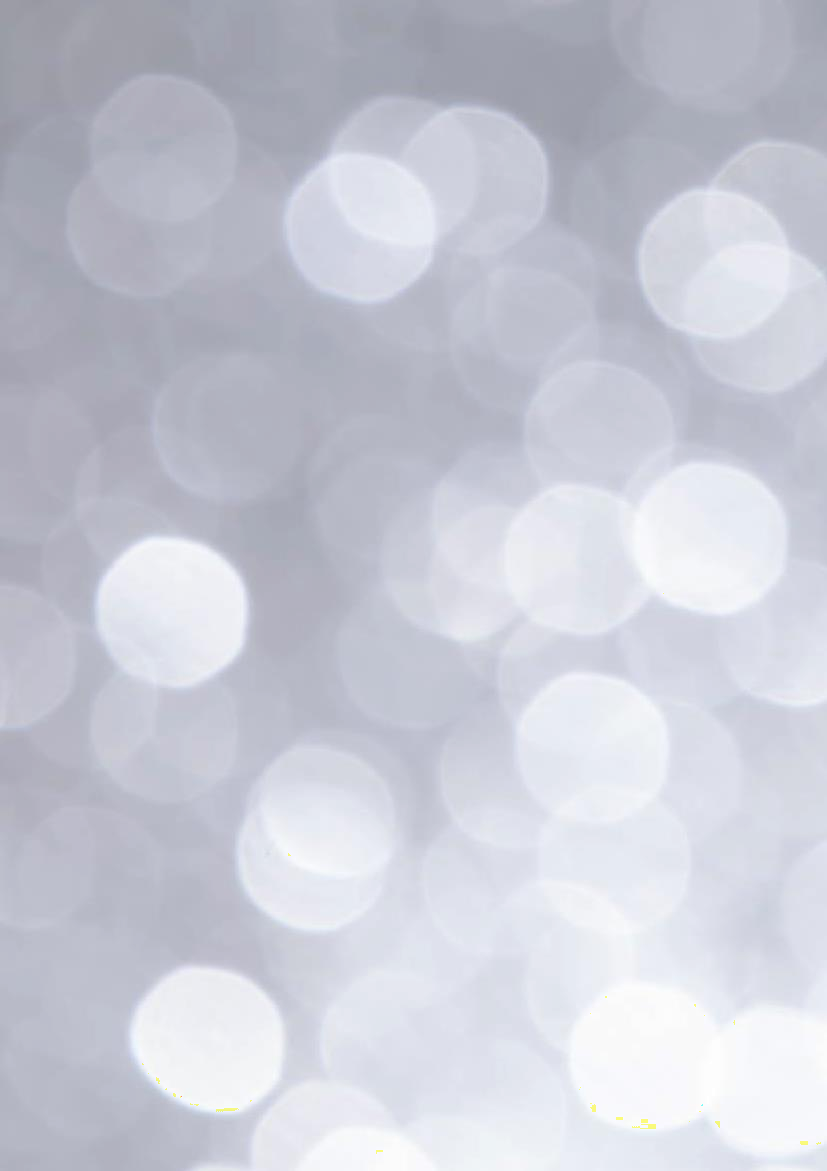 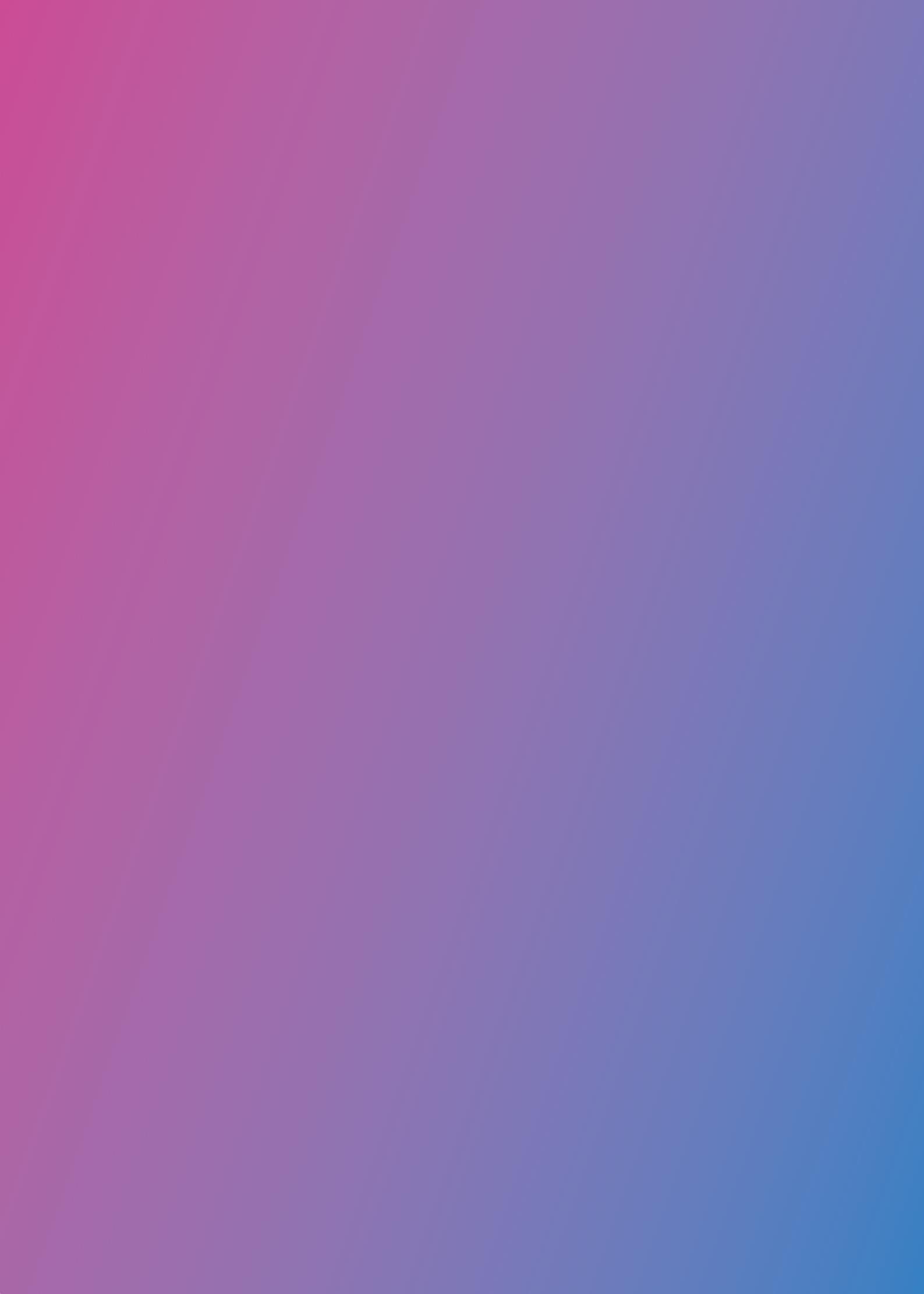 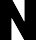 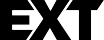 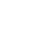 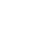 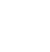 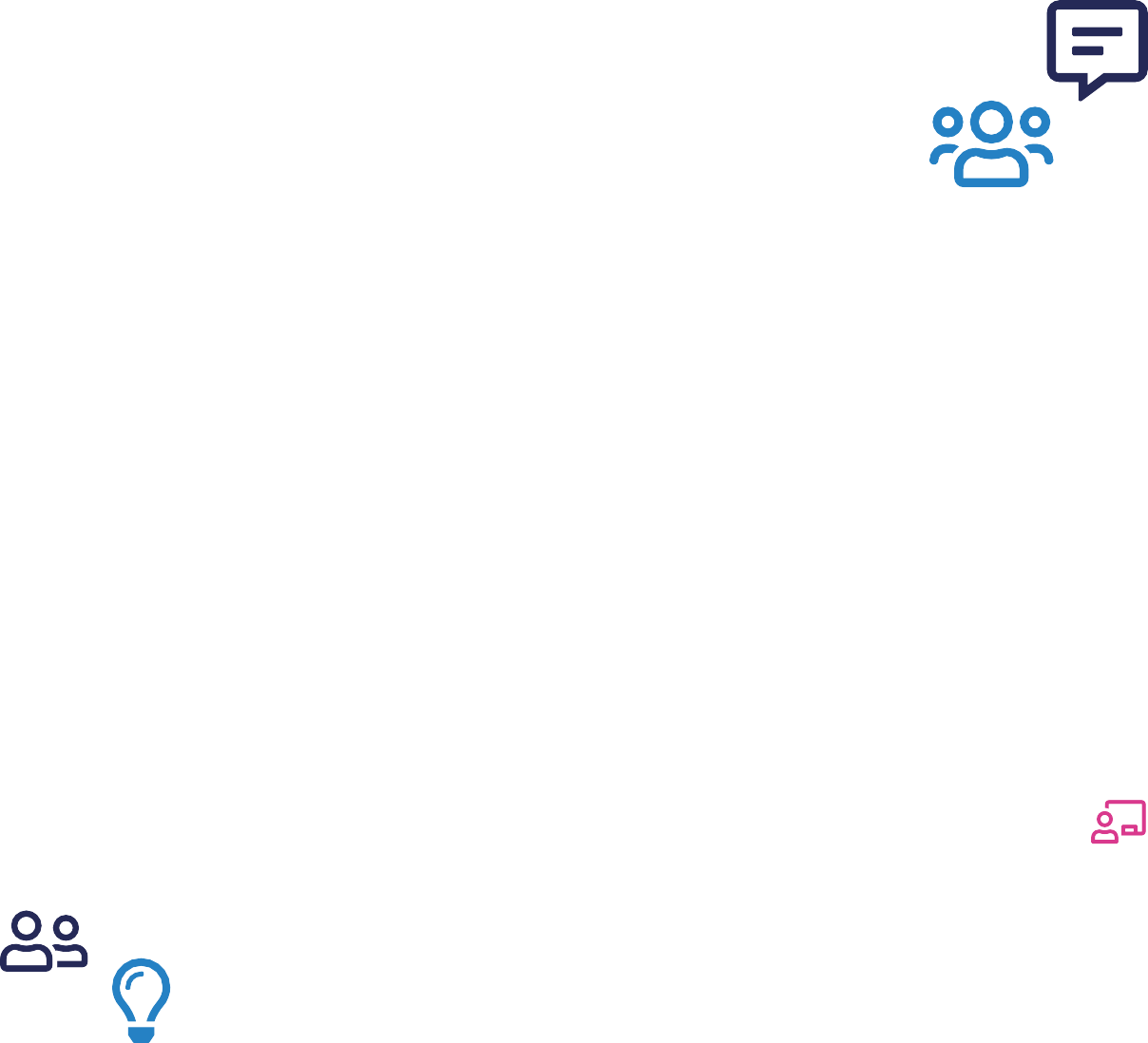 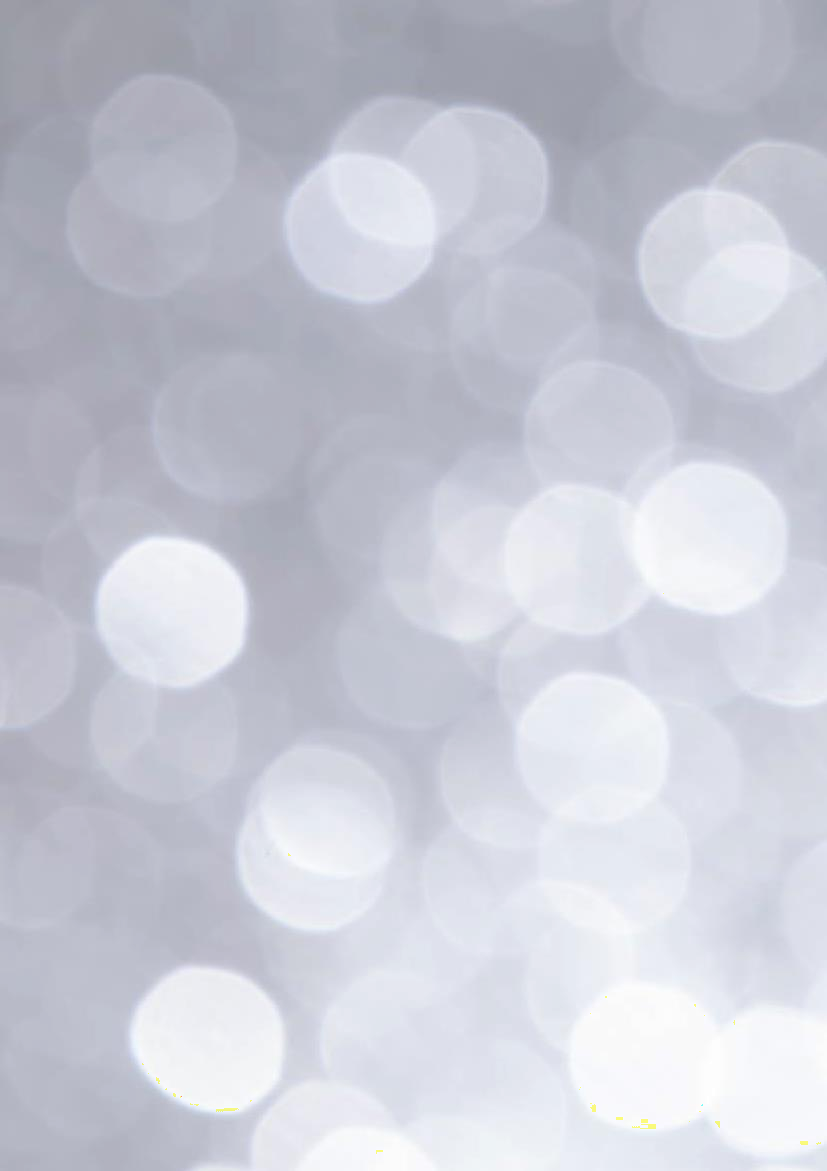 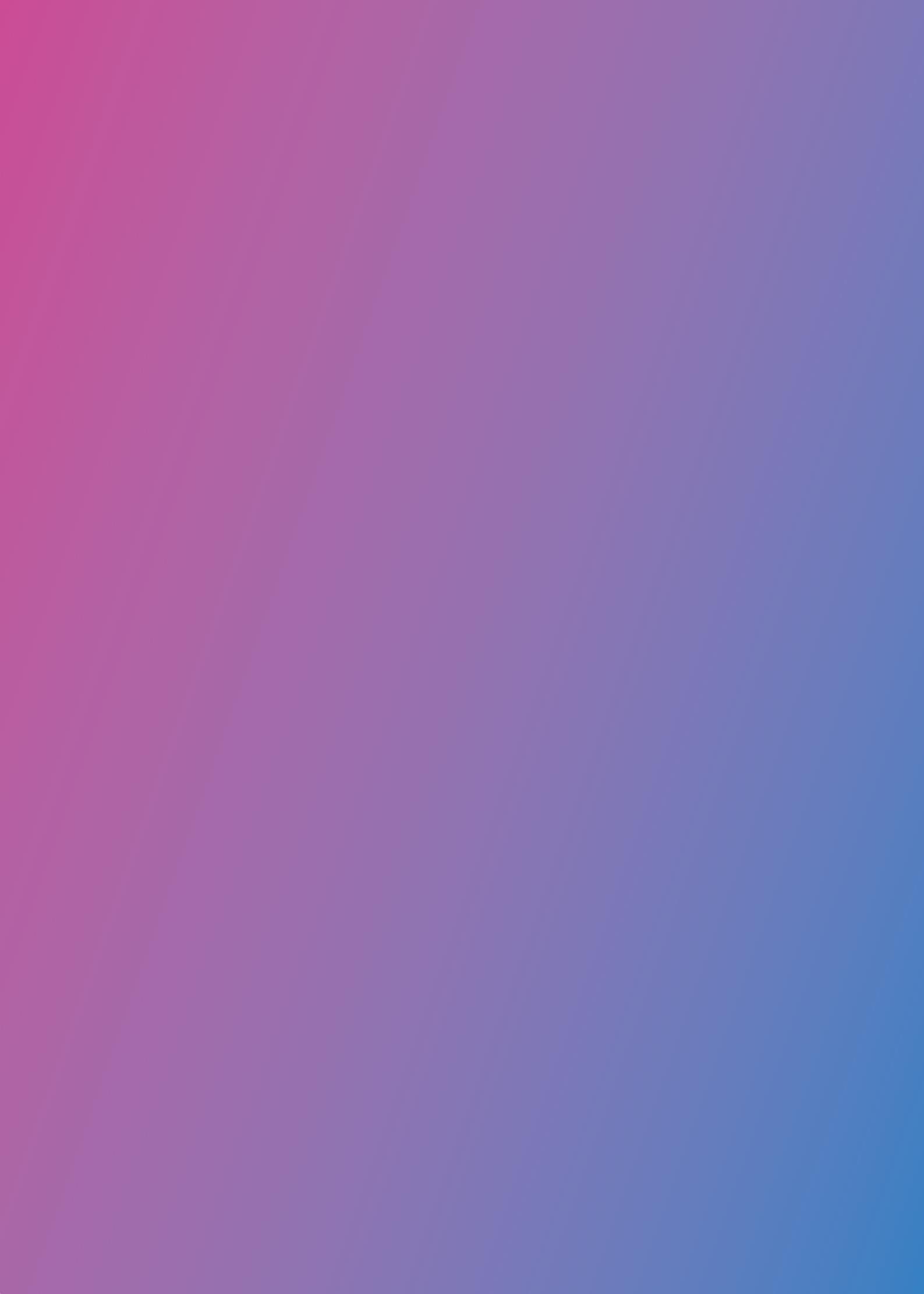 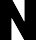 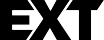 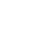 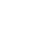 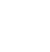 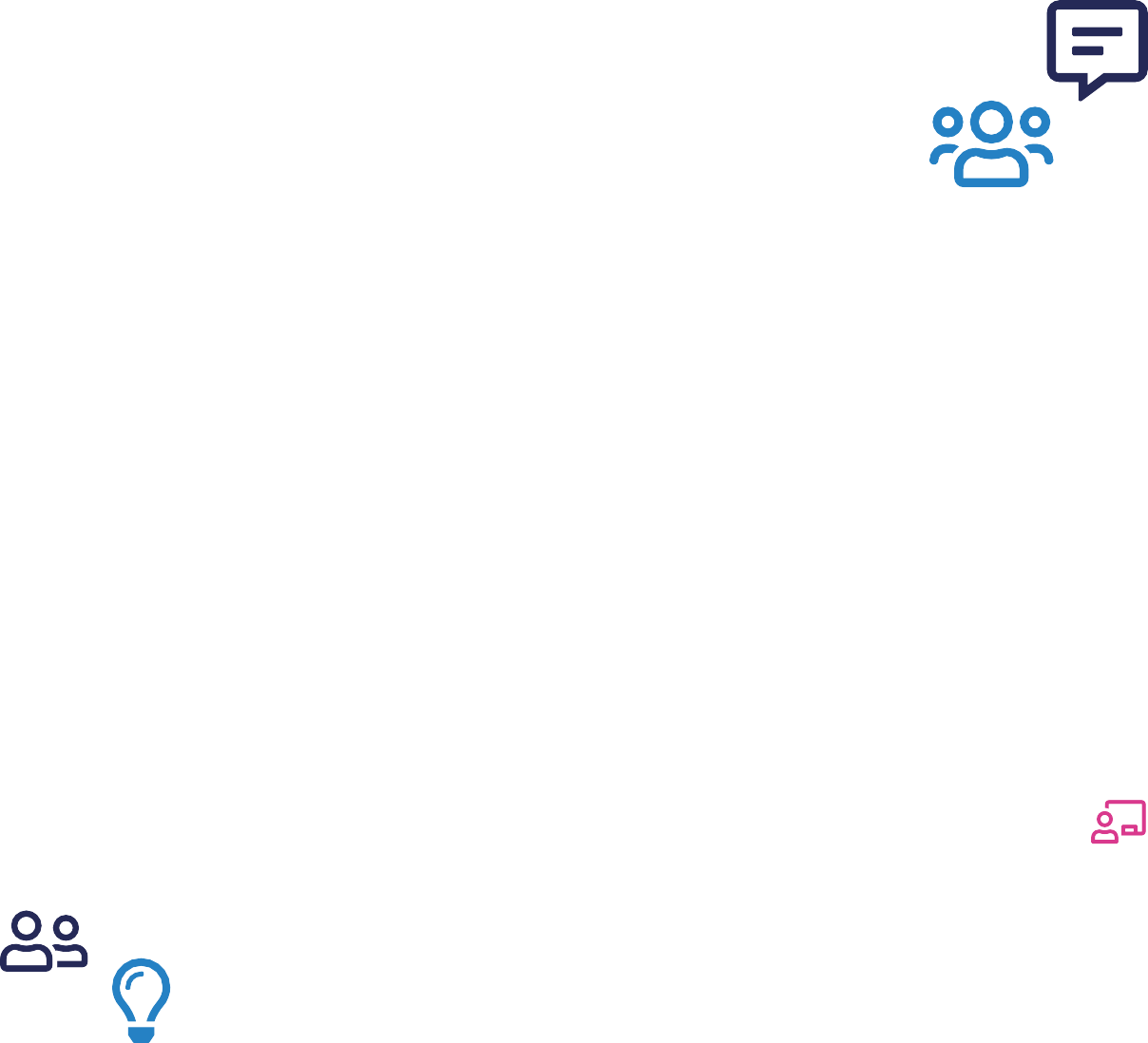 WerkboekDo it yourselfVan: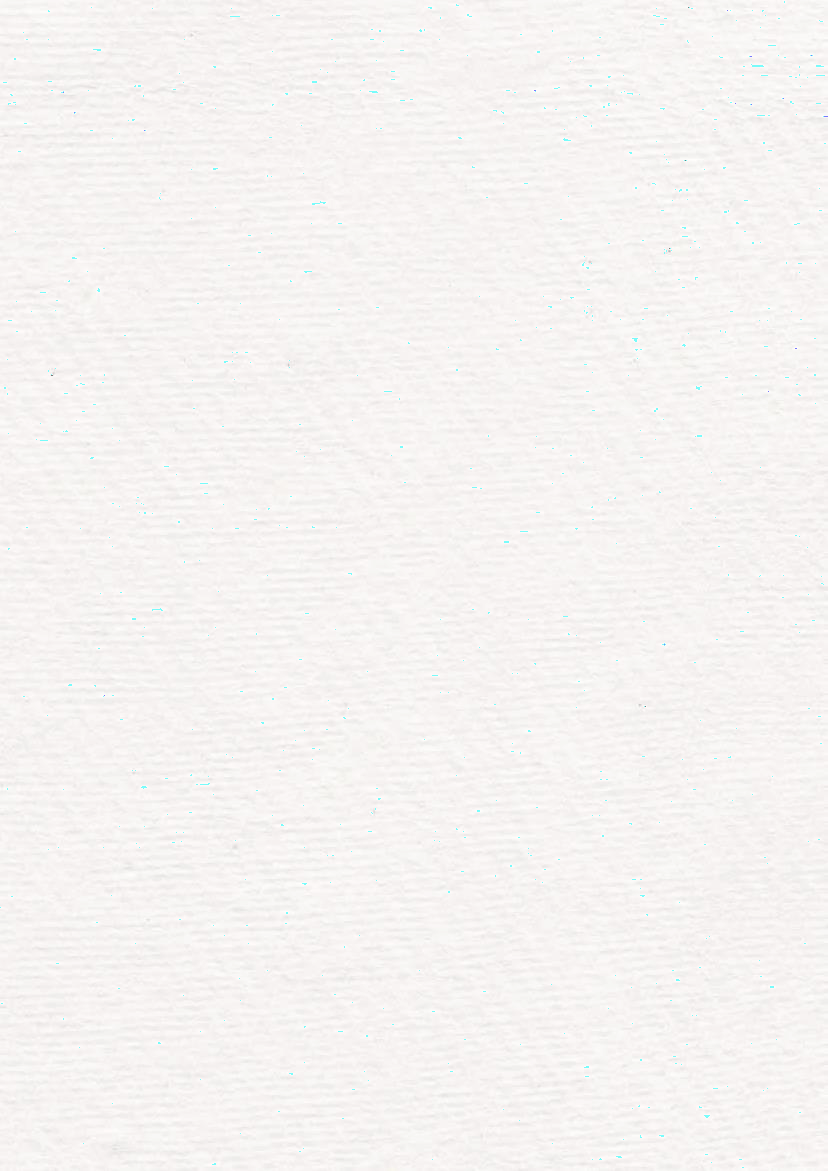 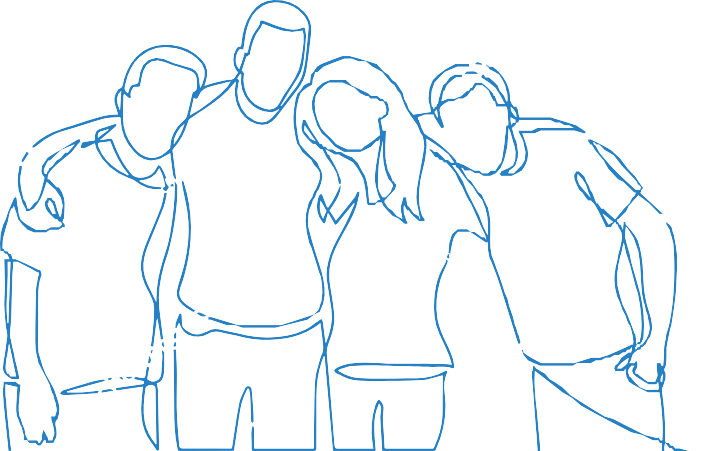 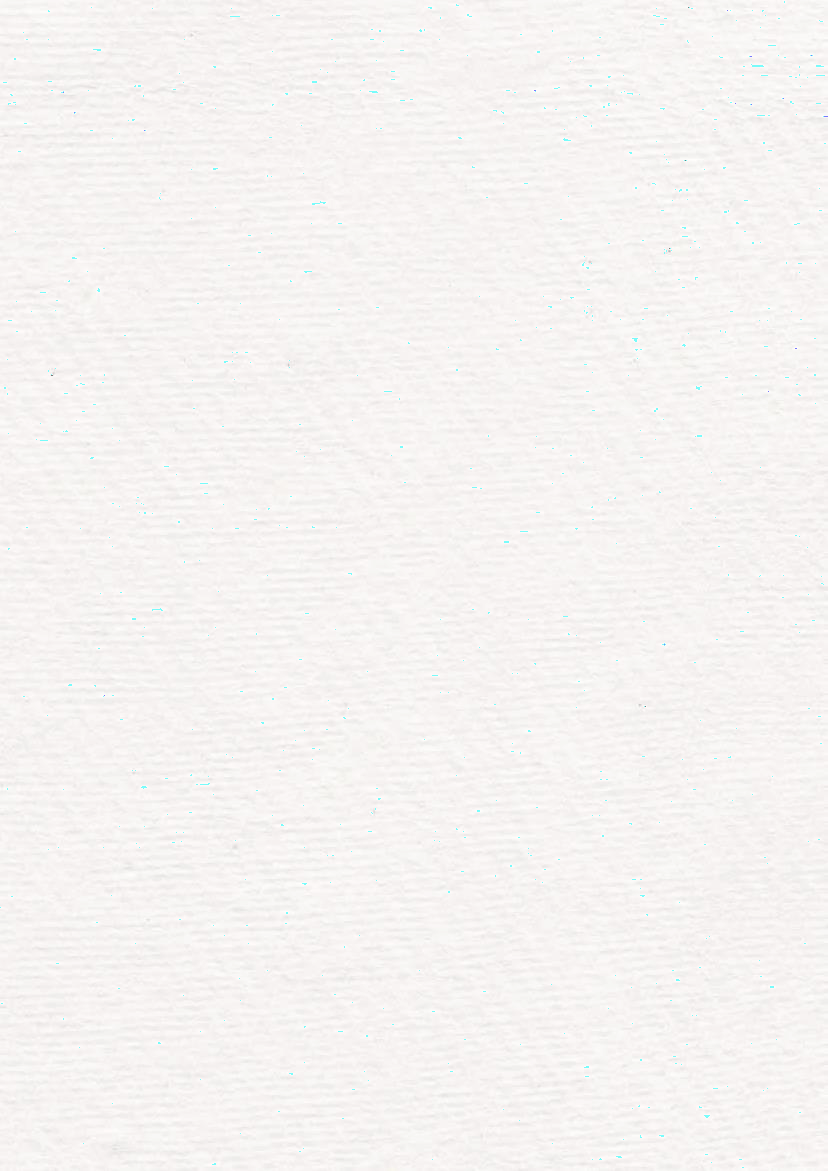 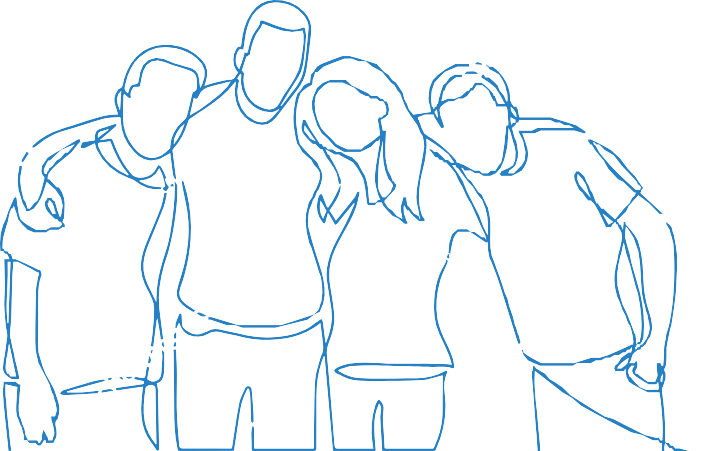 Welkom, welkom!Je leest nu het voorwoord van je Next Up Werkboek. Next Up is een MDT-project van R-Newt Jongerenwerk, waarmee je aan de slag gaat met je eigen talenten om iets te doen voor een ander. Je kunt hiermee volledig je eigen project bedenken en op deze manier je maatschappelijke stage invullen. Leuk! Maar hoe dan? In dit werkboek gaan we stap-voor-stap langs alle stappen die hierin belangrijk zijn. Let’s go!Met welk idee jullie aan de slag gaan, mogen jullie dus helemaal zelf bepalen met je groepje. Dus denk goed na over met welke doelgroep jullie later willen werken, waar jullie kwaliteiten liggen óf juist met welk thema jullie gezamenlijk aan de slag willen. Je kunt ook een project bedenken waarover jij nog graag iets wilt leren of misschien wat je nog wilt weten voordat je een goede keuze kunt maken in je vervolgstudie, bijvoorbeeld. De mogelijkheden zijn best wel eindeloos en jullie krijgen ook een budget dat jullie kunnen besteden aan jullie project.CoachesMoeten we dan echt alles zelf verzinnen? Geen stress, met jullie groepje krijgen jullie een eigen coach toegewezen. Deze gaat jullie vanaf het begin tot het eind begeleiden. Heb je vragen, wil je feedback of loop je vast? Stuur jullie coach dan een berichtje via Whatsapp of per e-mail, dan helpen wij jullie verder.Coach Bas			06 24634976			bas@r-newt.nlCoach Cristian			06 24634976			cris@r-newt.nlCoach Guus			06 57878276			guus@r-newt.nlCoach Lola			06 42945306			lola@r-newt.nl	Coach Martine			06 20251287			martine@r-newt.nlCoach Ruud			06 83023637			ruud@r-newt.nlMeer info en tips?Check dan ook even www.nextup.nl/daltonovk. Hierop verschijnen regelmatig tips, uitlegvideo’s, downloads en updates over jullie Next Up project. Volg ook gelijk even onze instagram (@next.upstories) en tag ons als je iets post over jullie Next Up project.Jullie hebben nu dus een Werkboek, een coach, budget en de website als tools voor jullie project. Dit gaat helemaal goedkomen! Maar het is ook vooral belangrijk dat jullie er zelf ook veel plezier in hebben. Dus: Heel veel plezier! XOXO,De coaches van Next Up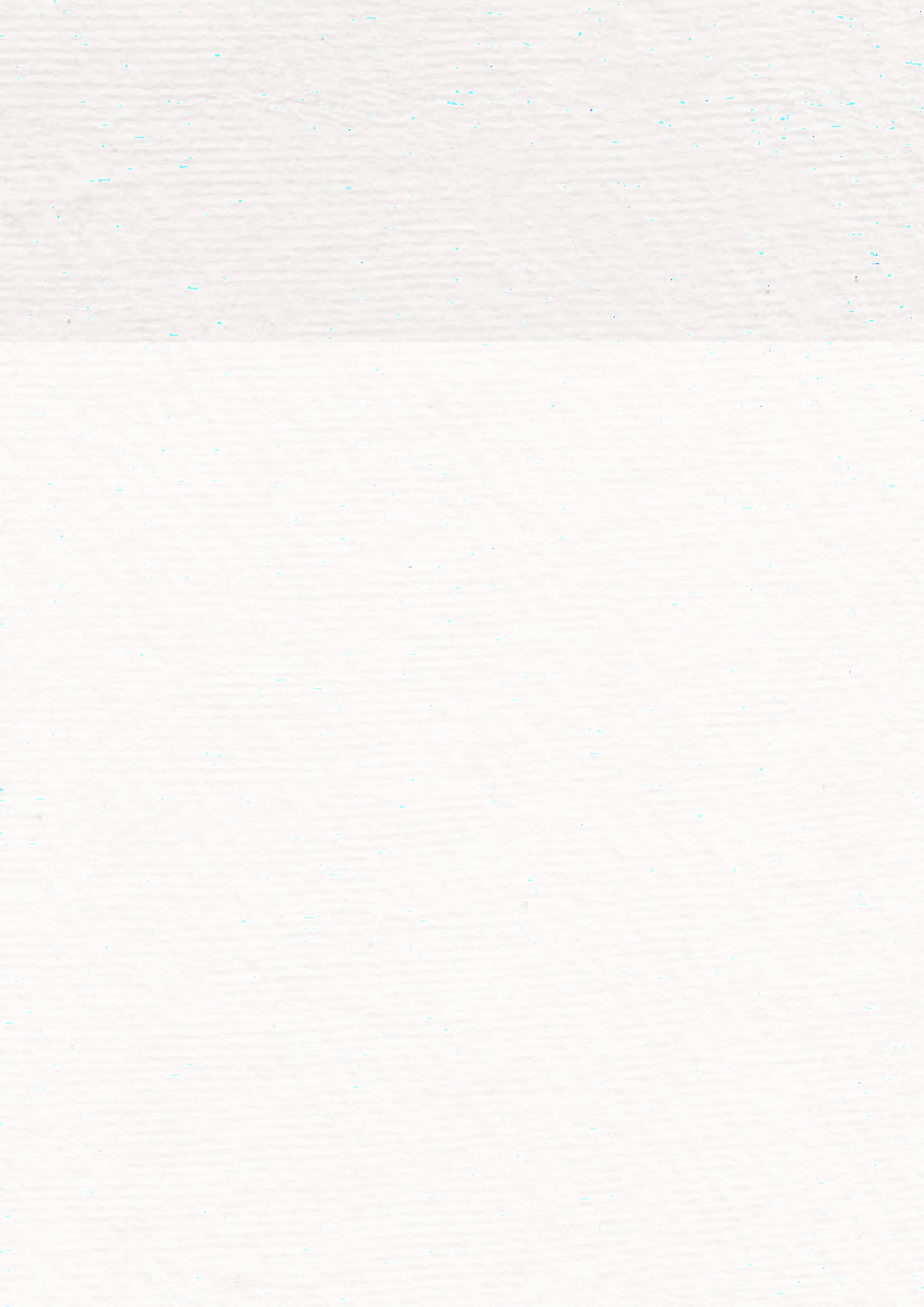 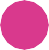 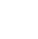 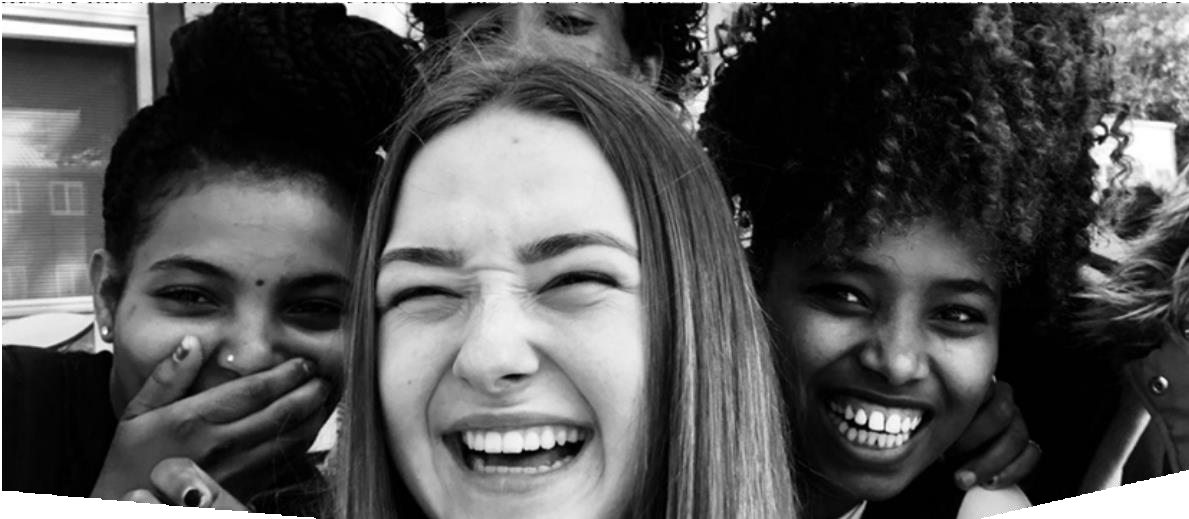 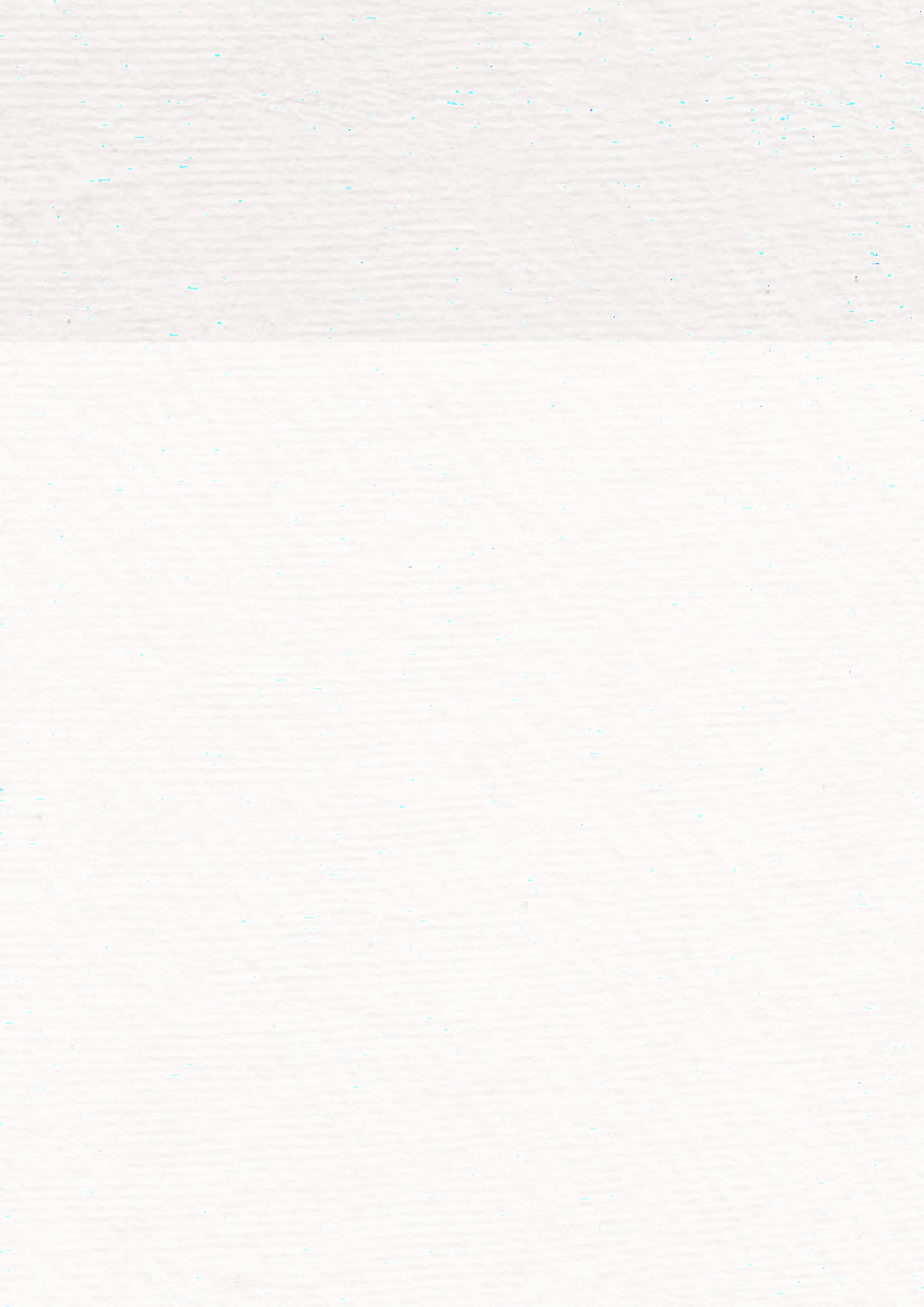 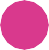 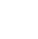 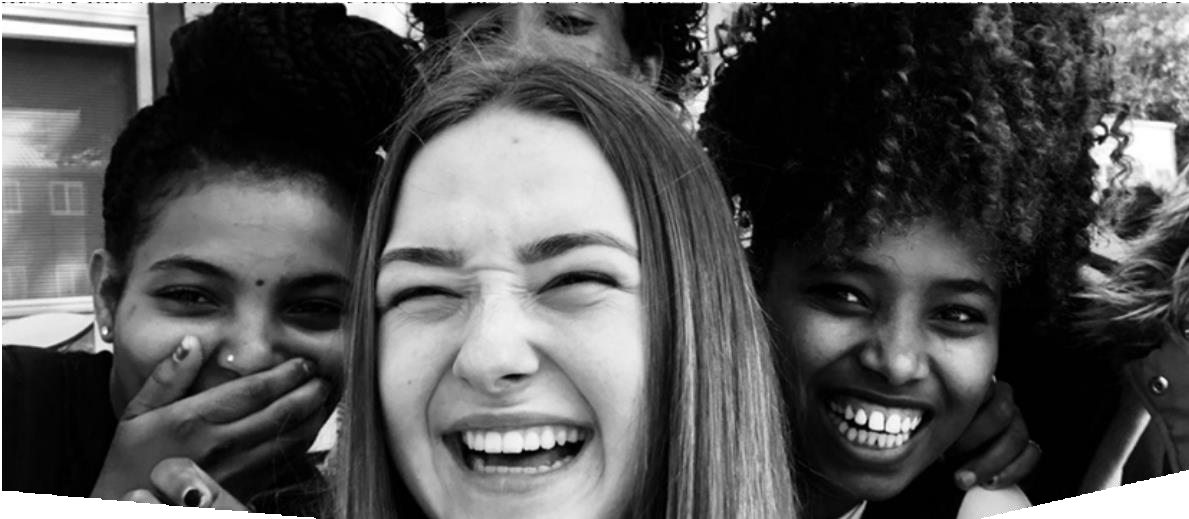 De projectgroepWie zitten er in jullie Next Up groep waarmee jullie een project gaan organiseren? Vul de tabel hieronder even volledig in voor iedereen uit jullie groepje.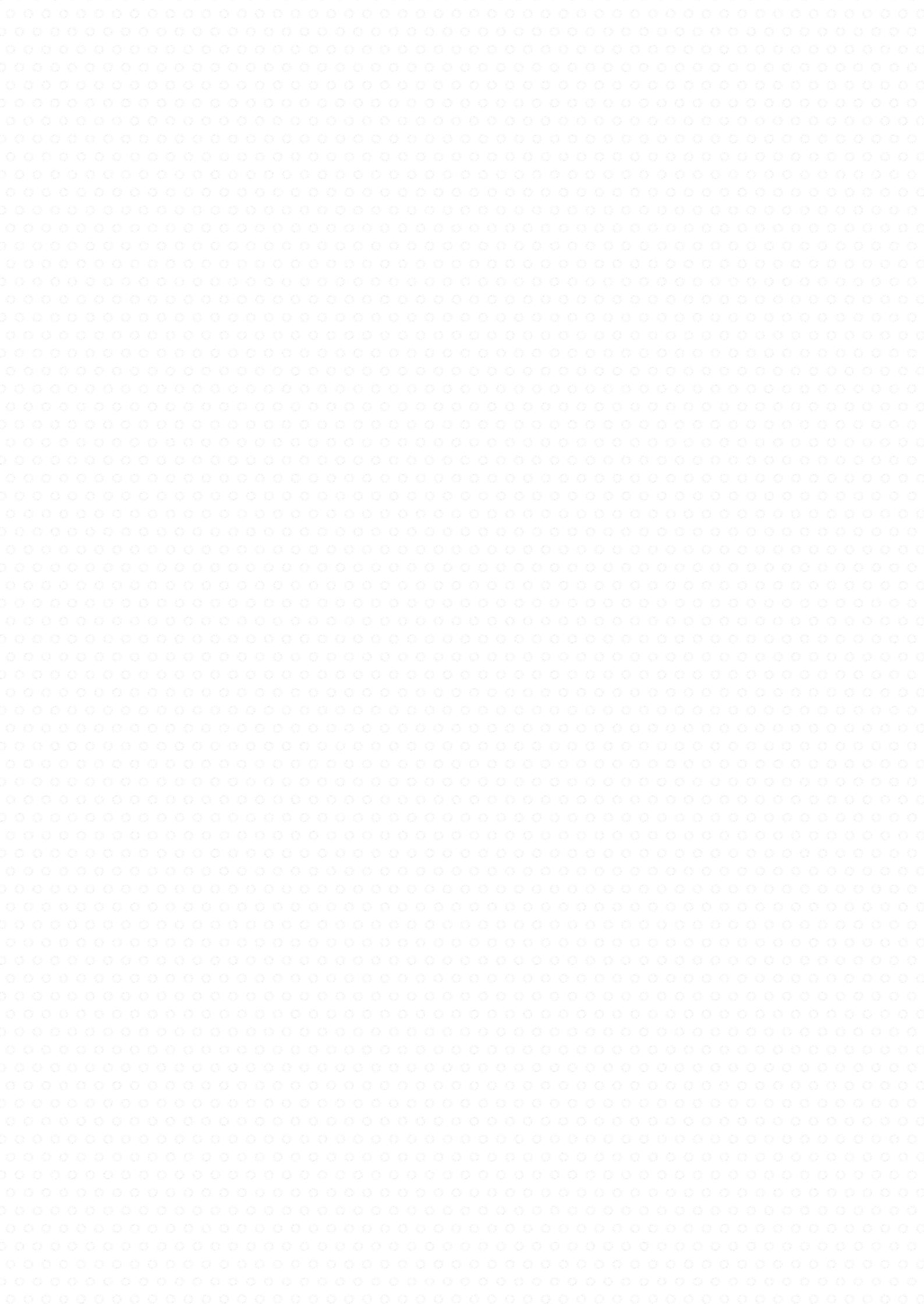 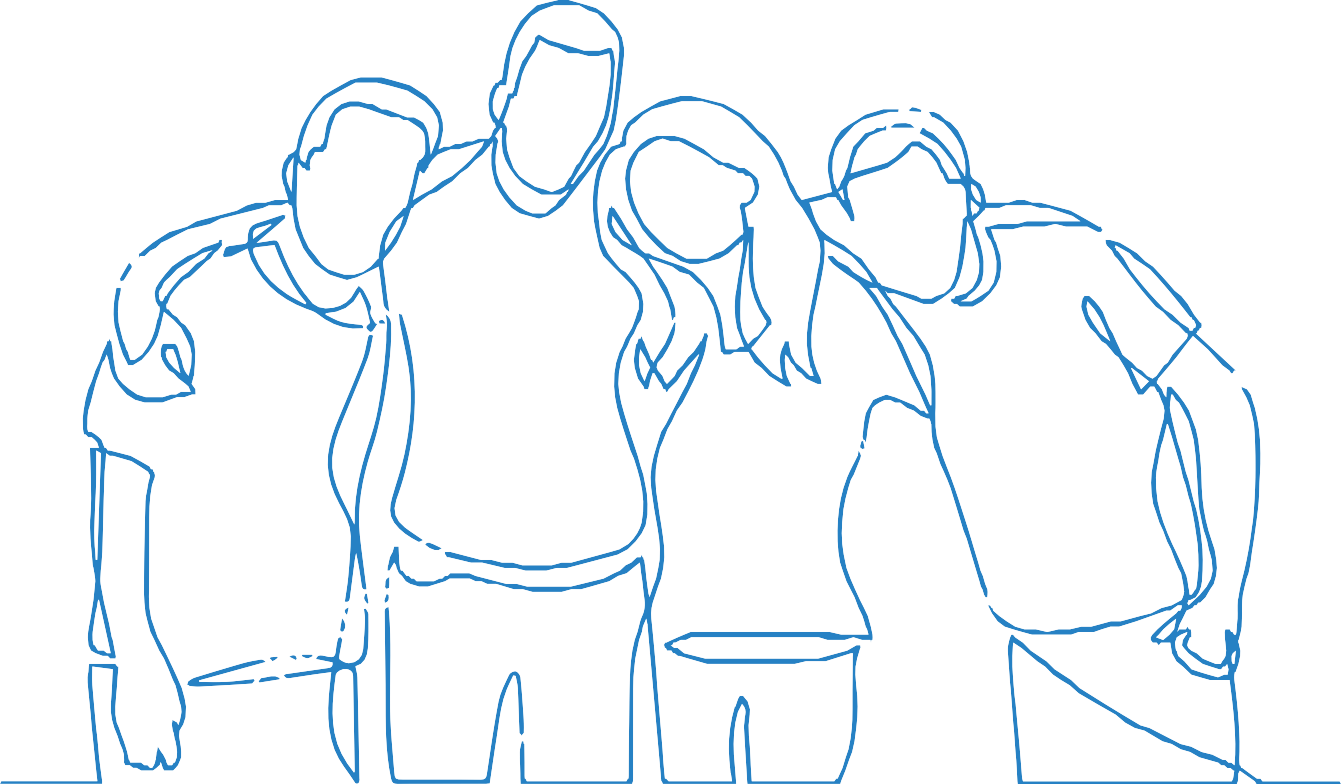 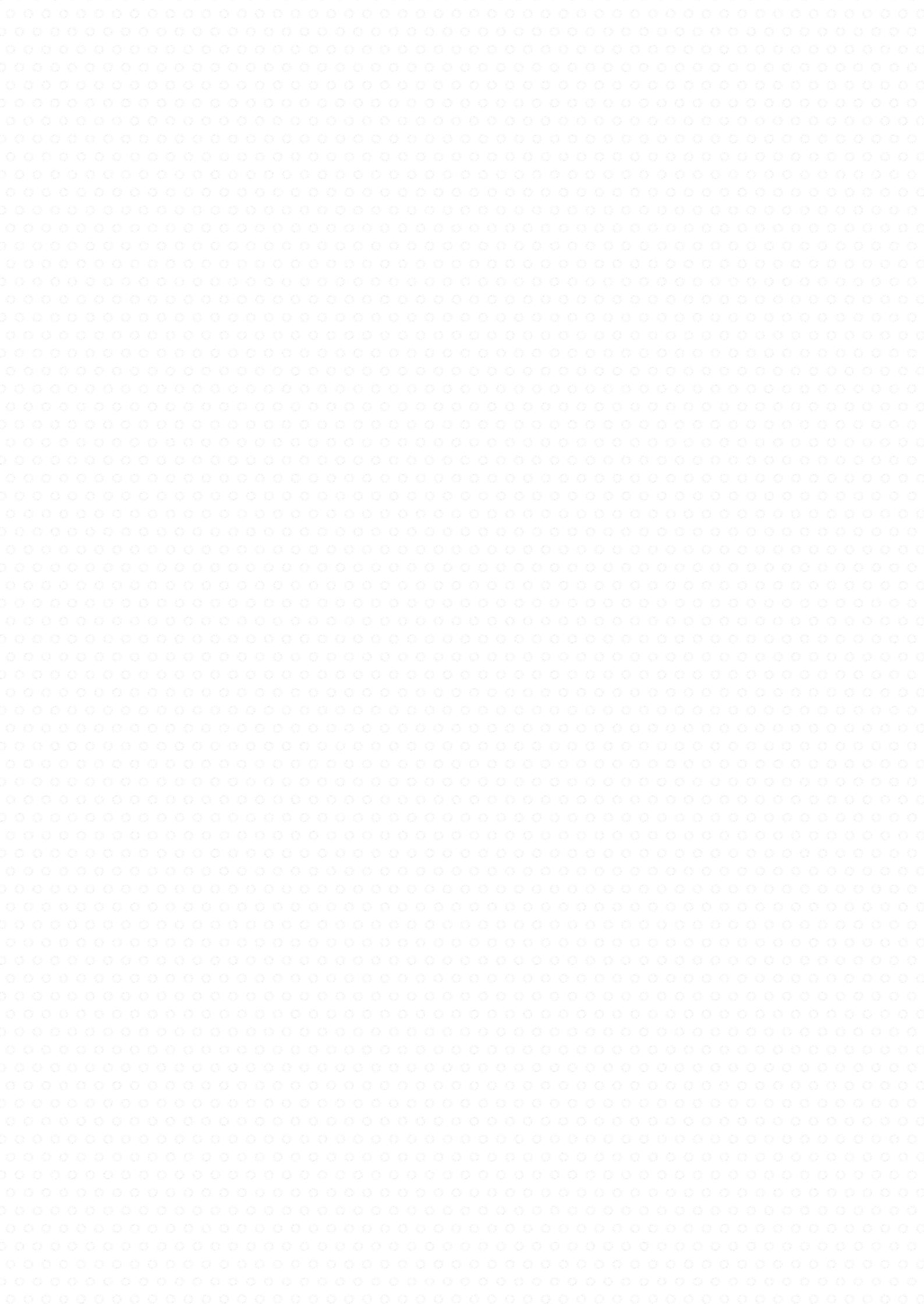 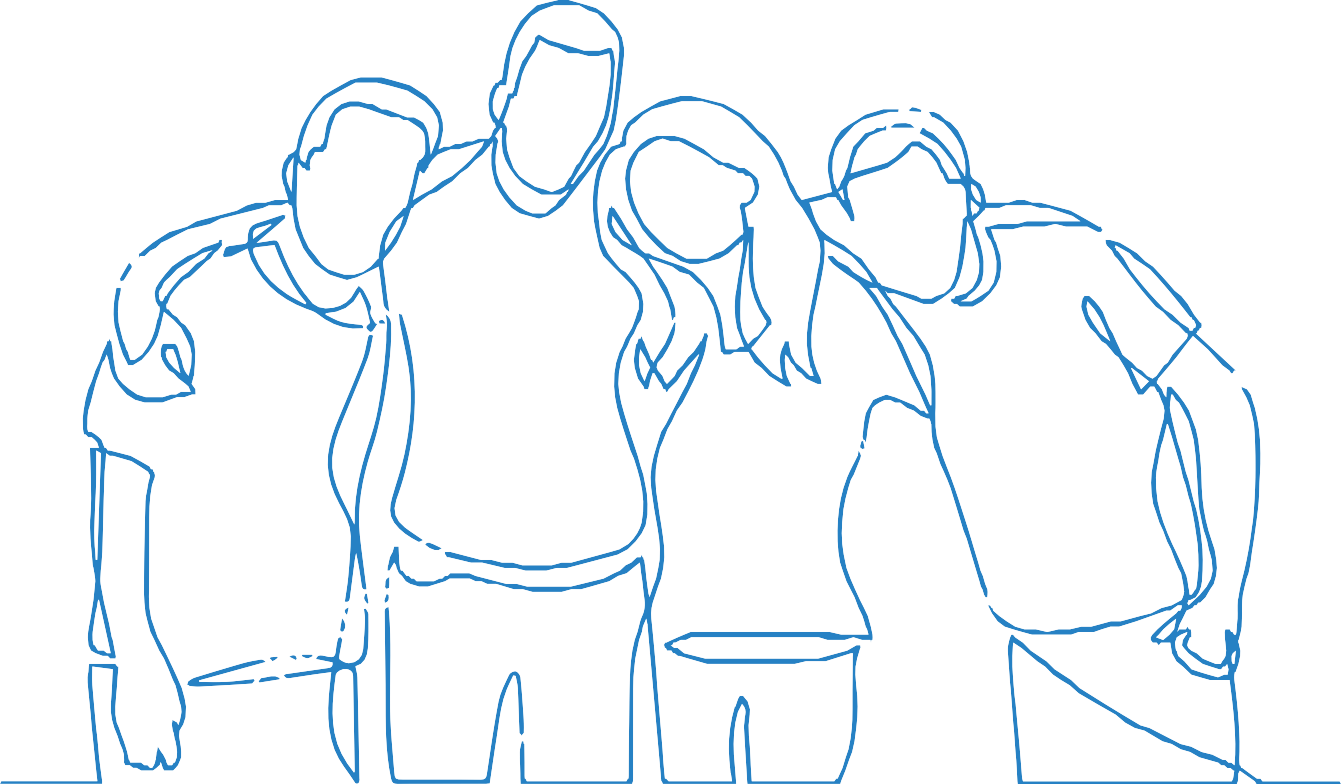 Aan de slagJouw projectplan in 10 stappen klaarProjectplan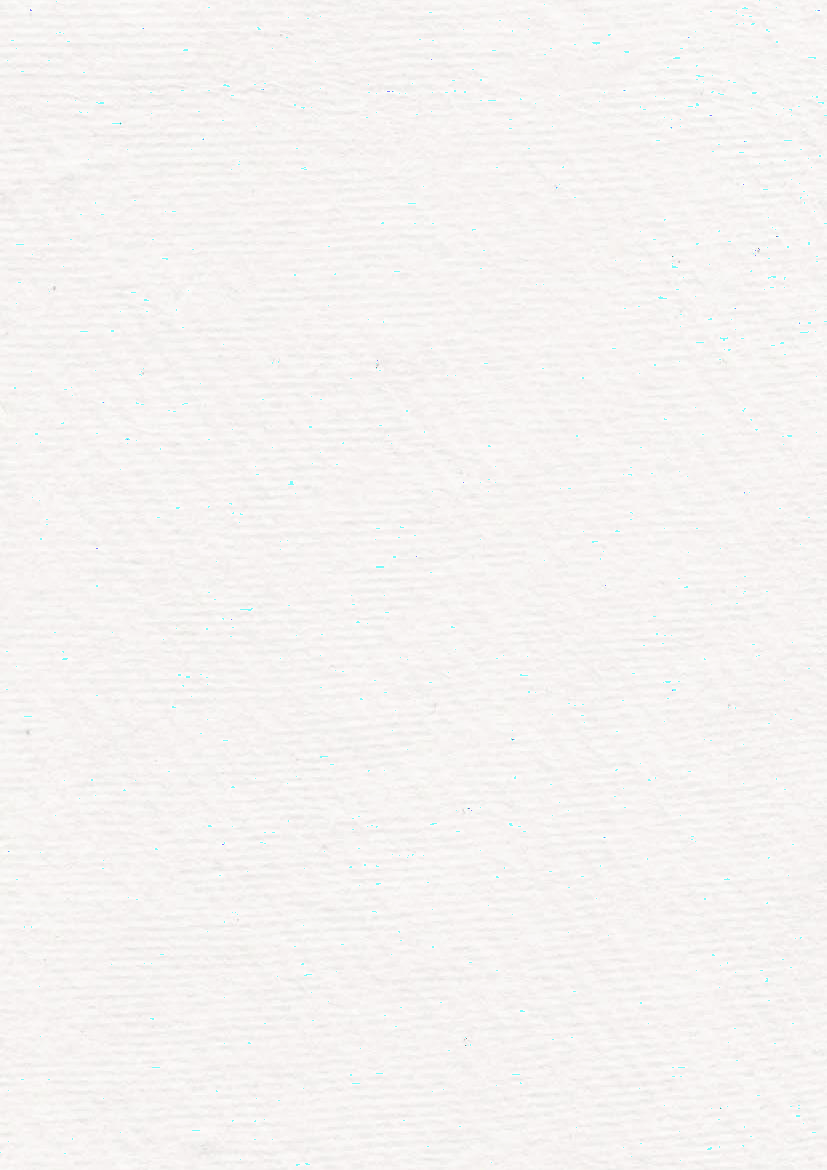 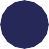 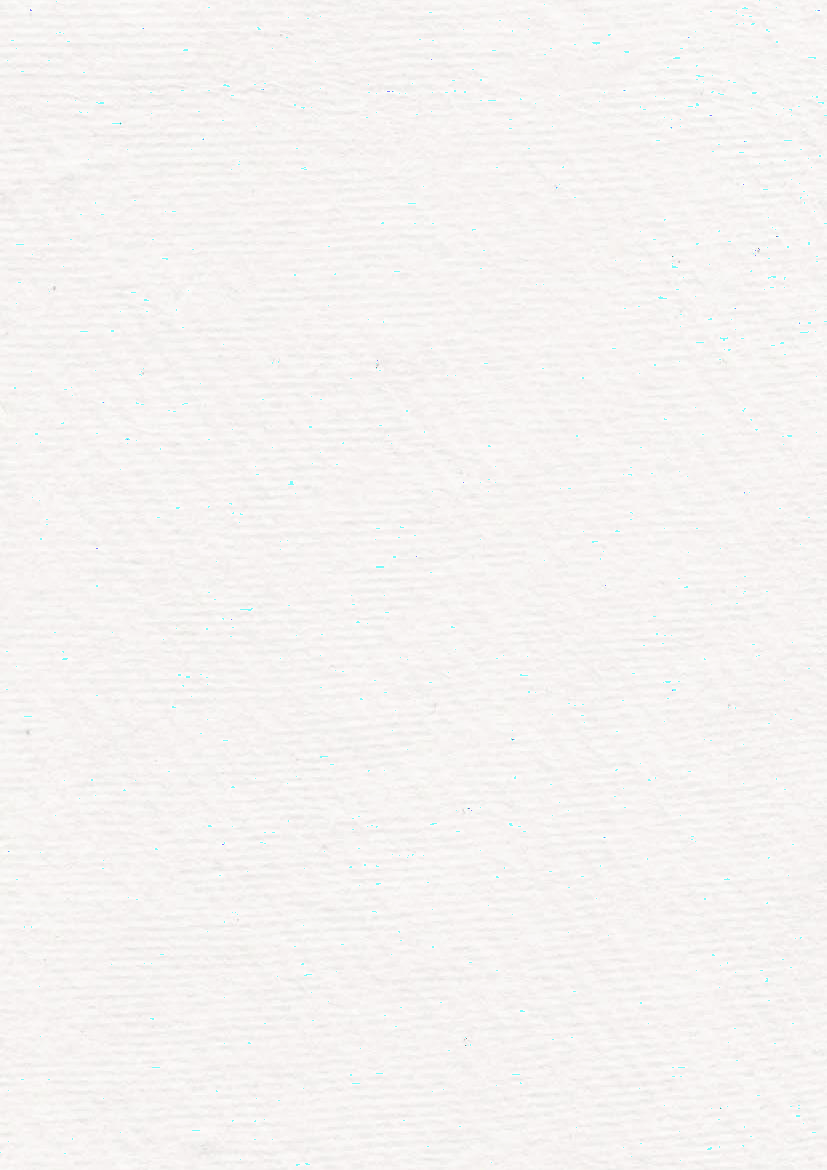 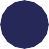 De komende 10 stappen helpen je op een eenvoudige manier om je projectplan te realiseren. Wanneer het projectplan af is mag je deze inleveren bij je Next Up coach.Jullie projectHoe heet jullie project? 	_34	Hoe zien jullie het project of de activiteit voor je?	_	_	_Achtergrondinformatie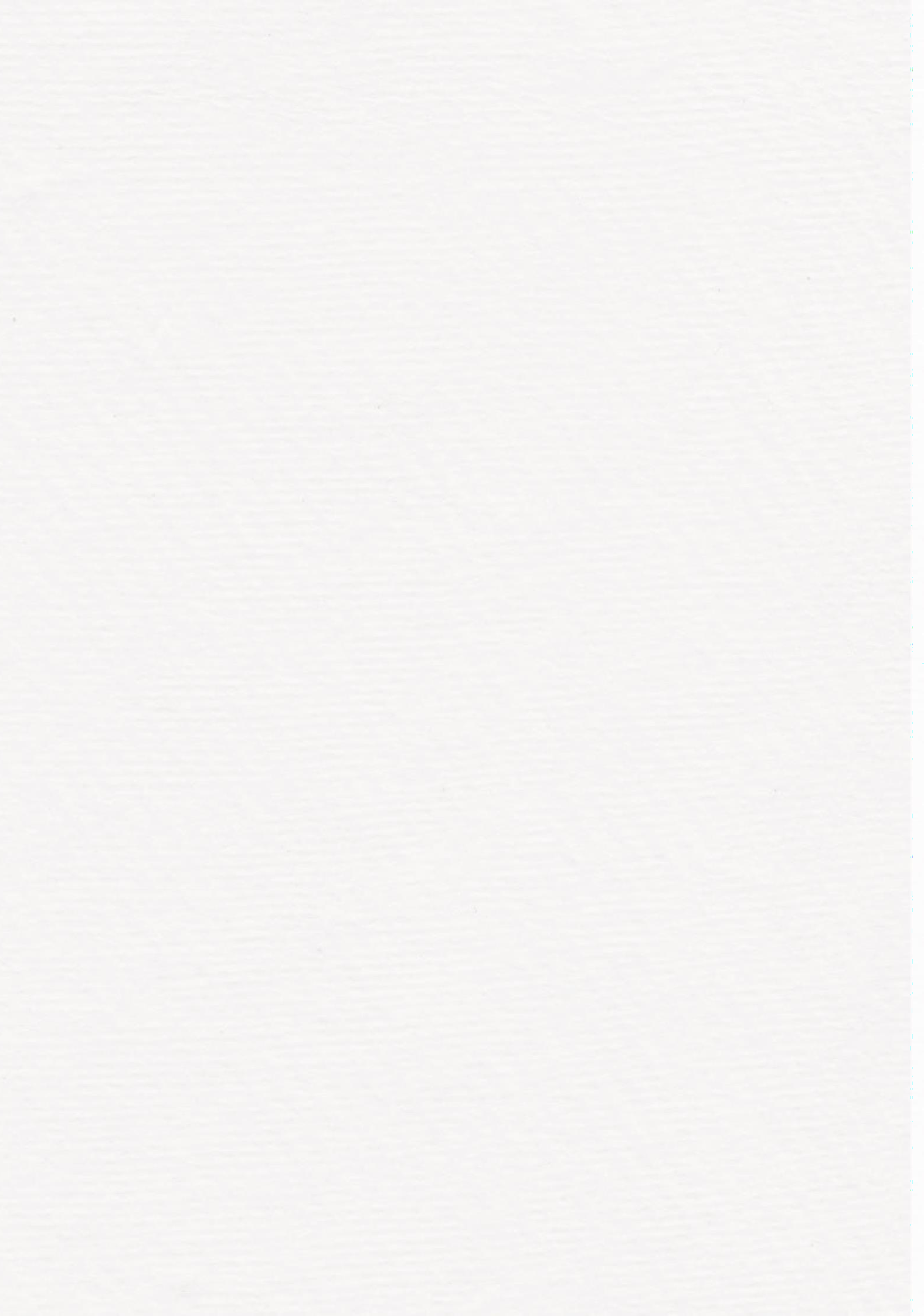 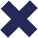 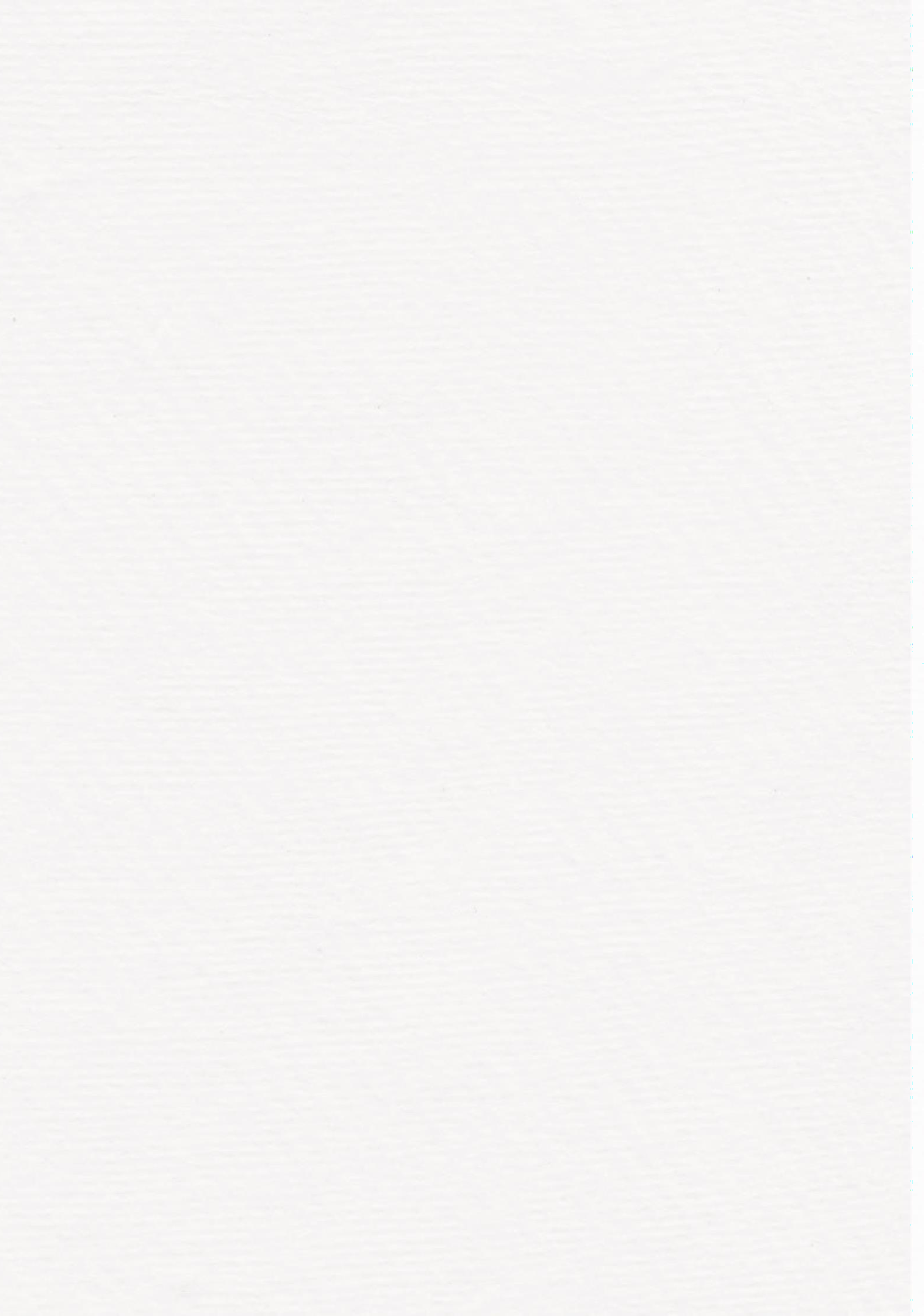 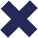 Hoe is het idee ontstaan? 	_ 	_

	_
Wat is jullie motivatie achter het project? Wat hopen jullie van het project te leren of te ervaren? 	_ 	_

	_
Bestaan er vergelijkbare projecten/activiteiten? 
Kun je hier iets van leren? Wat wil je juist hetzelfde of anders doen dan deze?  	_
	_

	_
Wat wil je juist anders doen dan?  	_
	_

	_Bepaal jullie doel(en)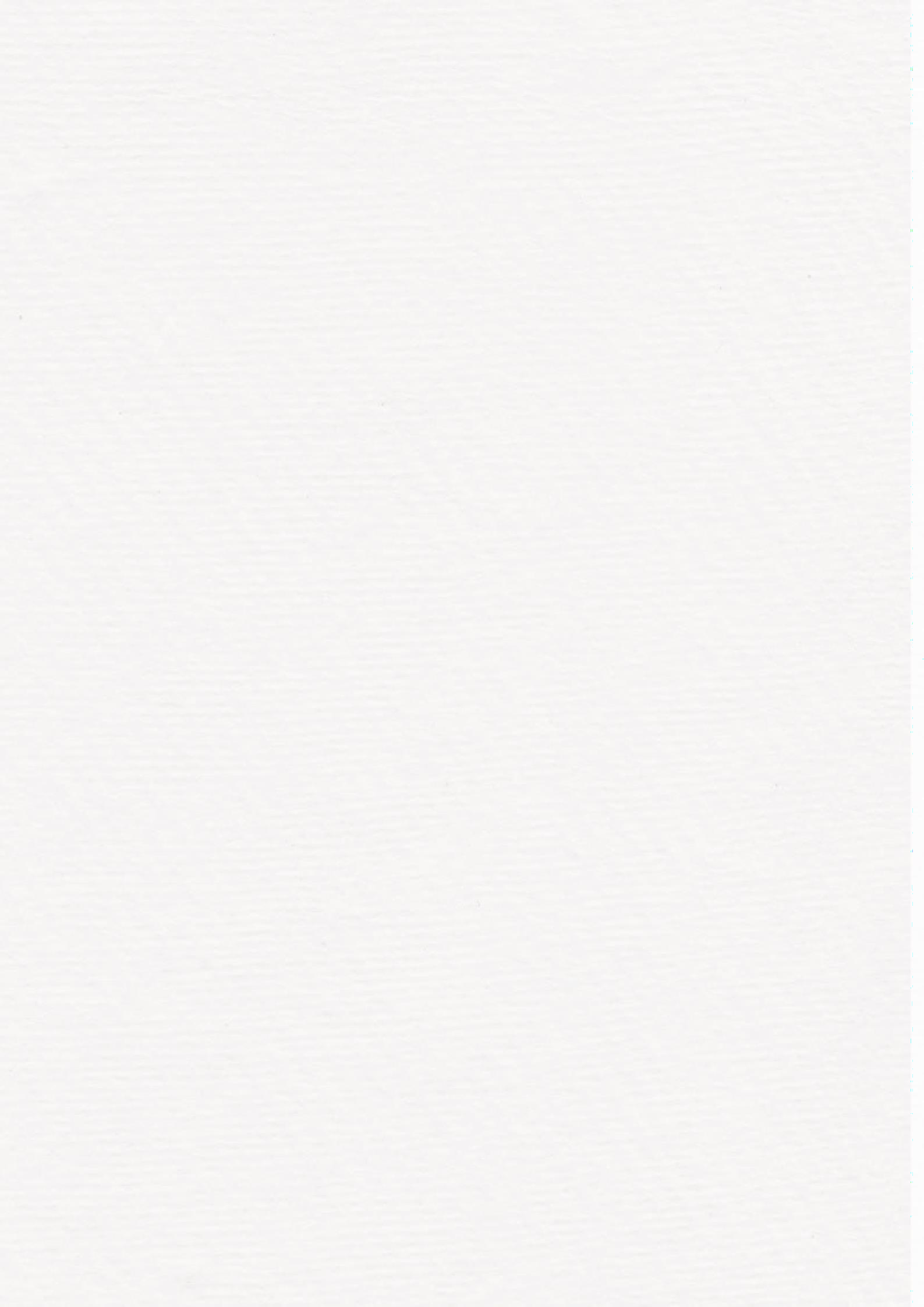 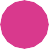 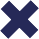 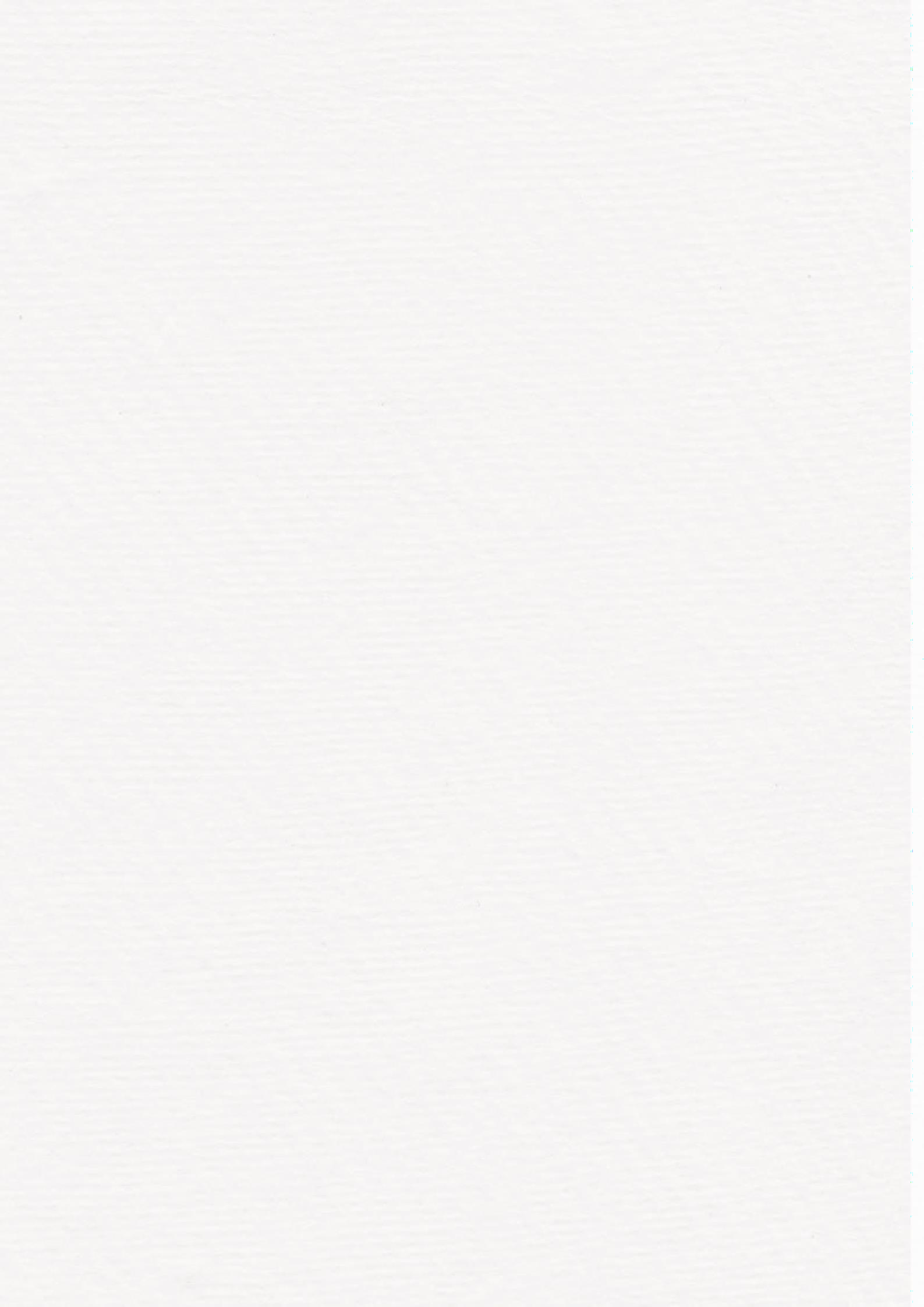 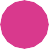 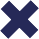 Wat zouden jullie graag willen bereiken met het project? Omschrijf 2 of 3 concrete doelen.  	_ 	_

	_
Wanneer is jullie project geslaagd? 	_

	_Doelgroep bepalenWie is de doelgroep? En waarom richten jullie je hierop? 	_ 	_
Zijn er organisaties die al werken met deze doelgroep? 	_

	_Wat ga je de doelgroep bieden? Heeft de doelgroep hier behoefte aan? 	_ 	_
Hoe groot willen jullie je doelgroep hebben?Wij willen minimaal  	 en maximaal        (aantal) personen aanwezig hebben bij ons project.Opdracht: Profielschets maken Hoe ziet jullie doelgroep eruit? Valt het merendeel in dezelfde leeftijdscategorie? Of hebben ze andere overeenkomstige kenmerken zoals woonplaats, geslacht, behoefte, interesse of beroep? Probeer de doelgroep te omschrijven.	_	_	_	_PubliciteitHoe gaan jullie de doelgroep bereiken?	_
	_
	_Wat hebben jullie hiervoor nodig? 	_ 	_Welke boodschap willen jullie overbrengen? 	_

	_Wanneer willen jullie de doelgroep benaderen? 	_

	_Actieplan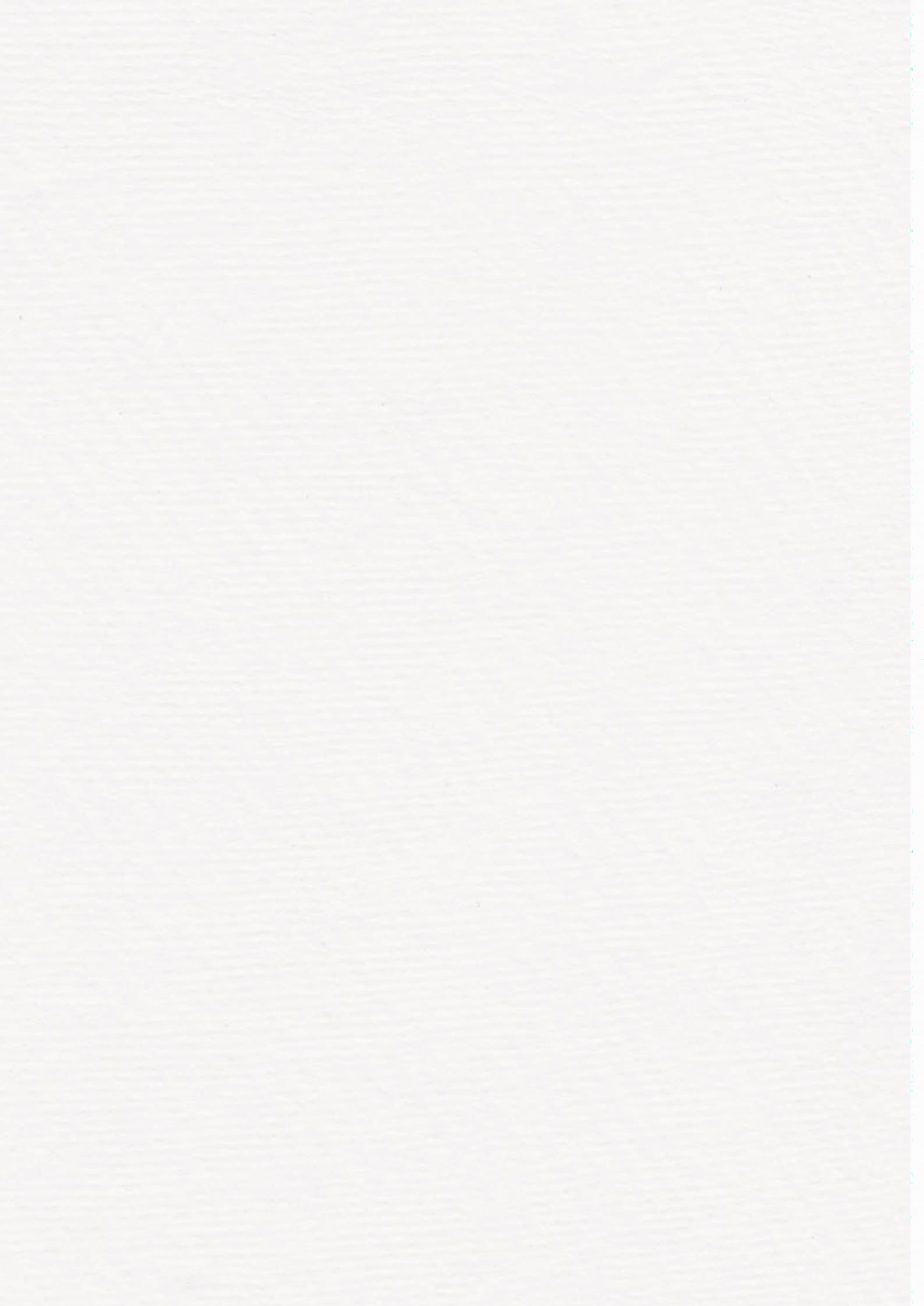 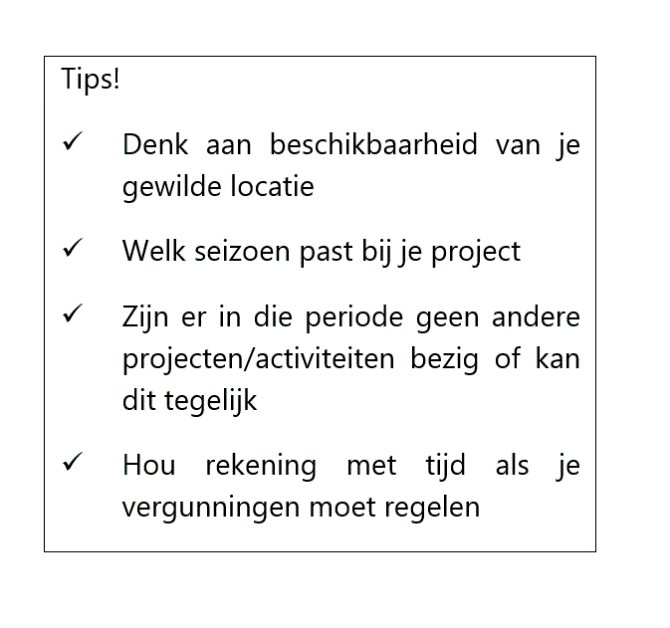 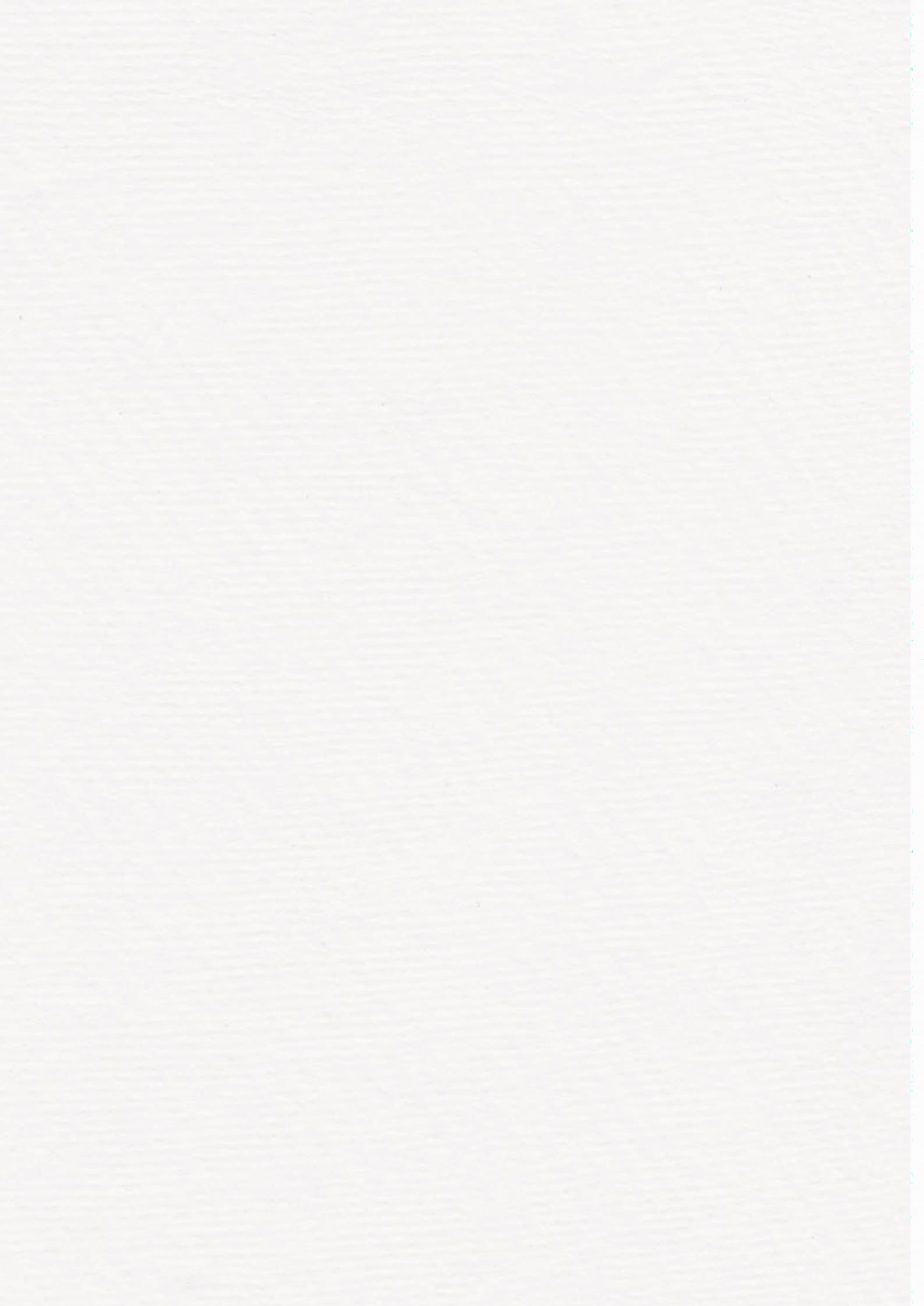 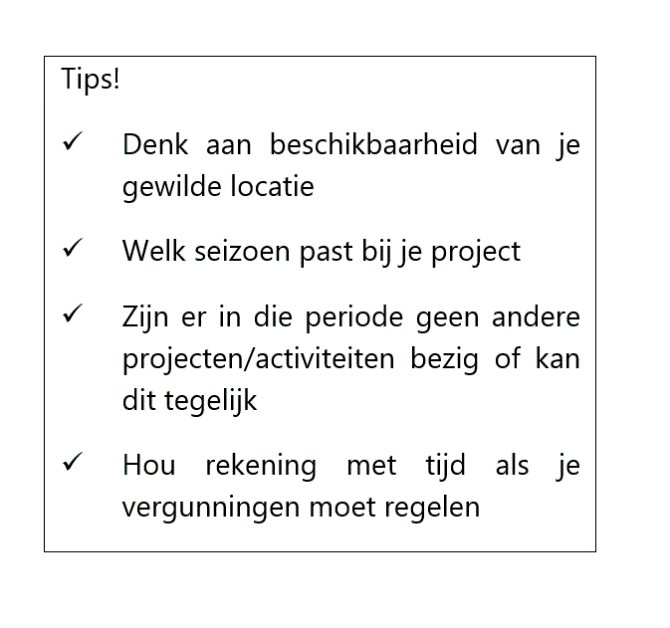 Het project vindt plaats op  		- 		- 		 van  	: 		 tot  		: 		. Of het project start op  	- 		- 		 en eindigt op  		- 		- 		.Wanneer spreek je af met je groepje of coach om de vooruitgang van het project te bewaken? 	_ 	_Opdracht: DraaiboekBenodigdheden - wat heb je nodig voor je project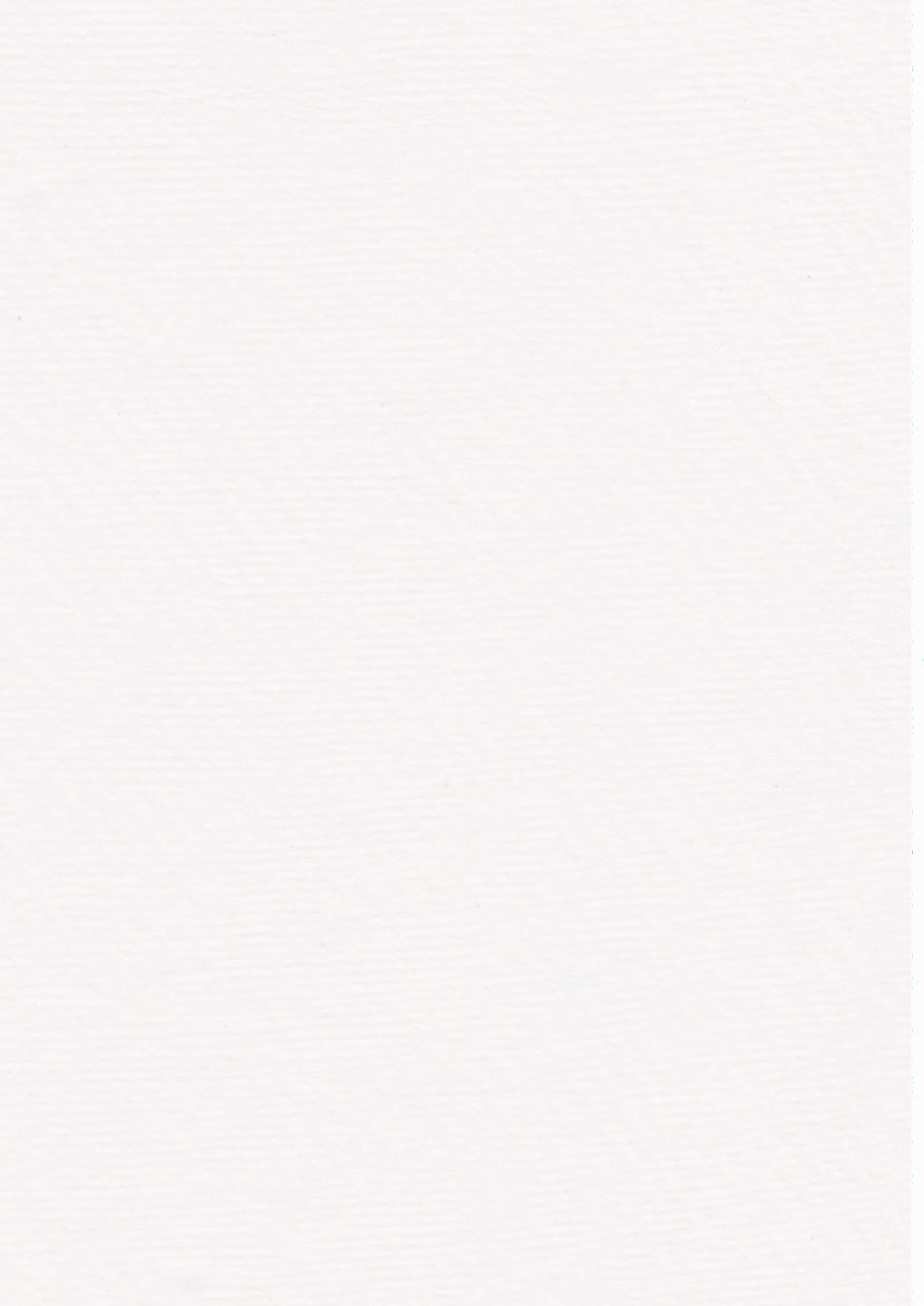 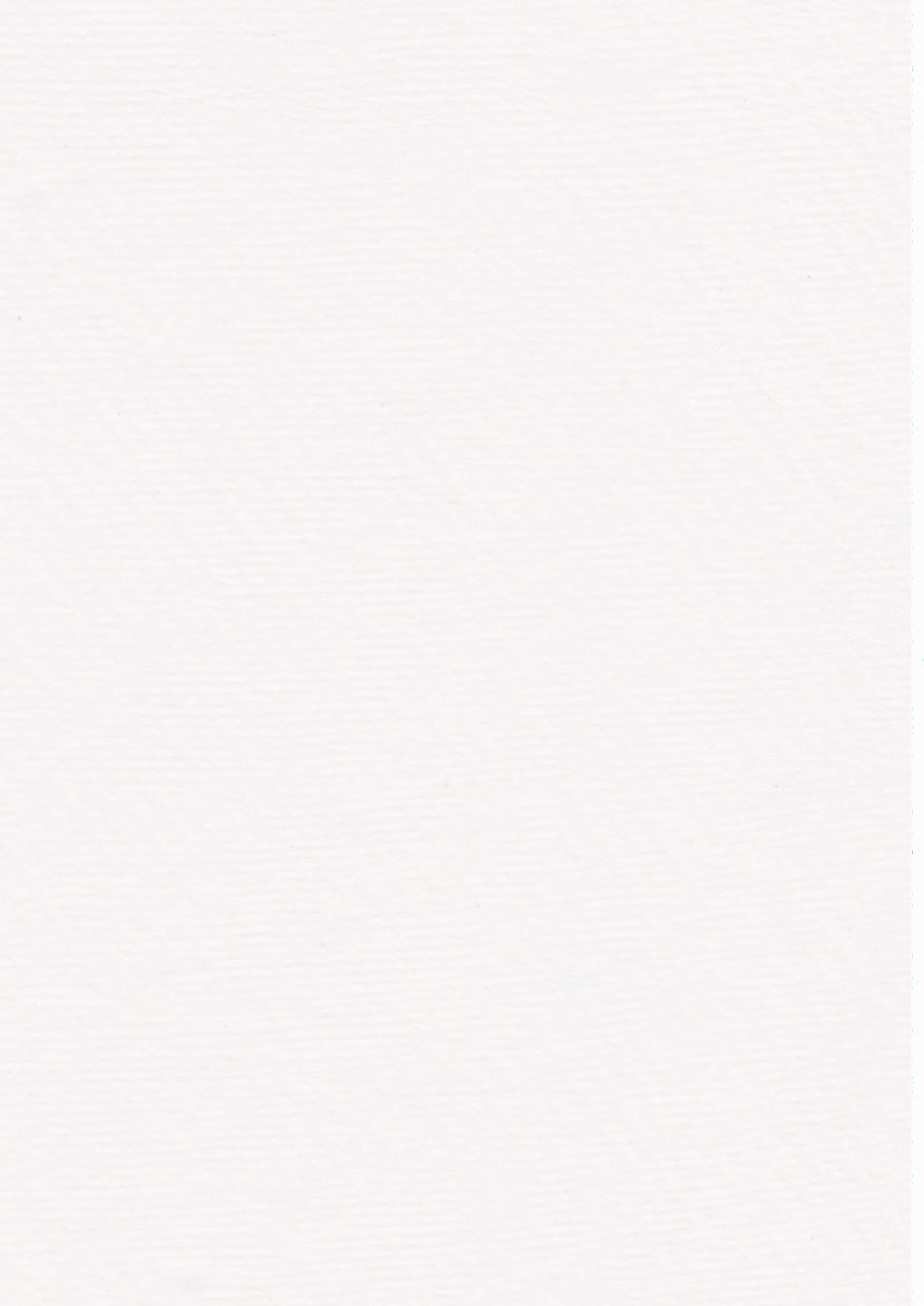 BegrotingMaak een overzicht welk budget je denkt nodig te hebben bij alle benodigdheden.Voer je project uit! 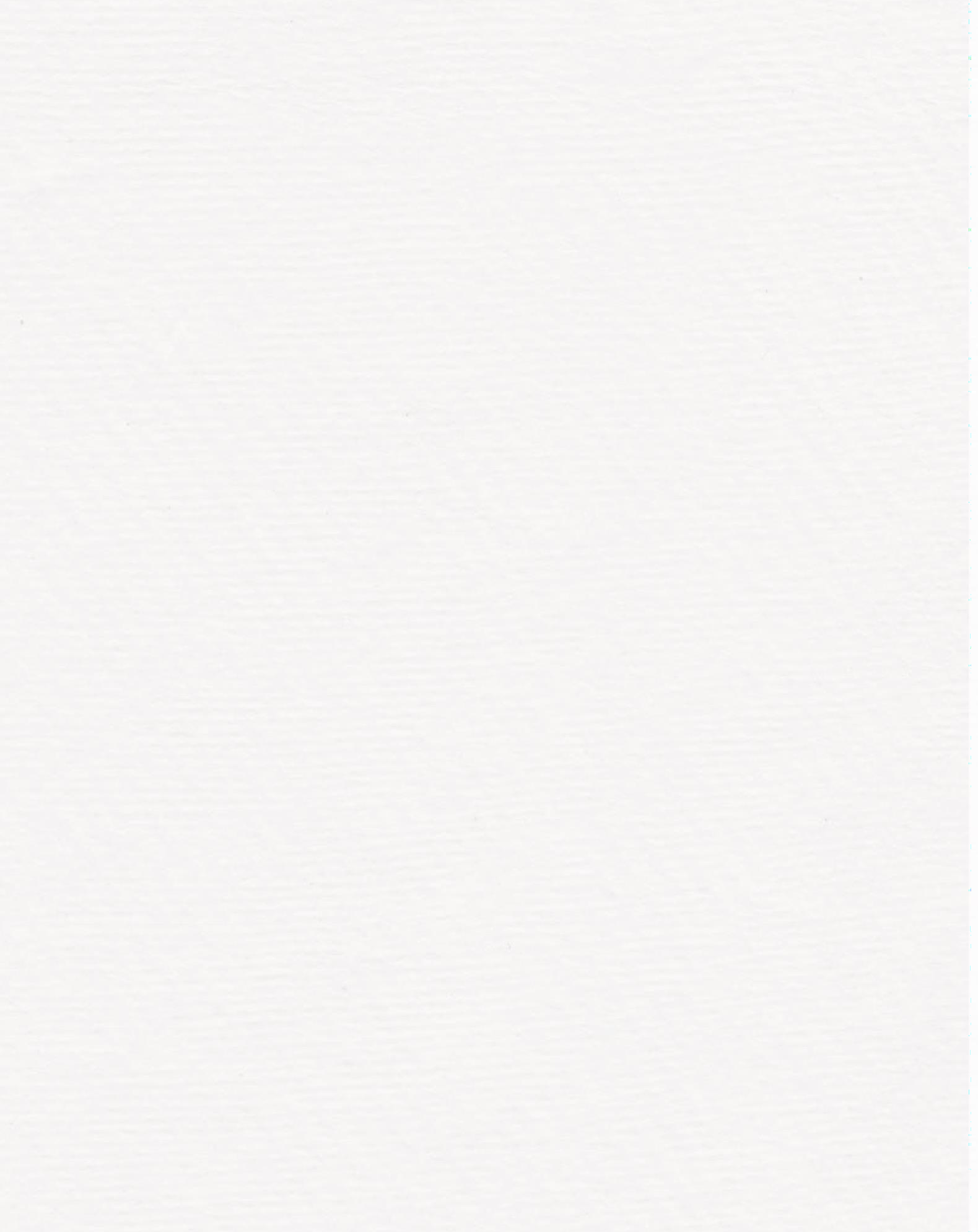 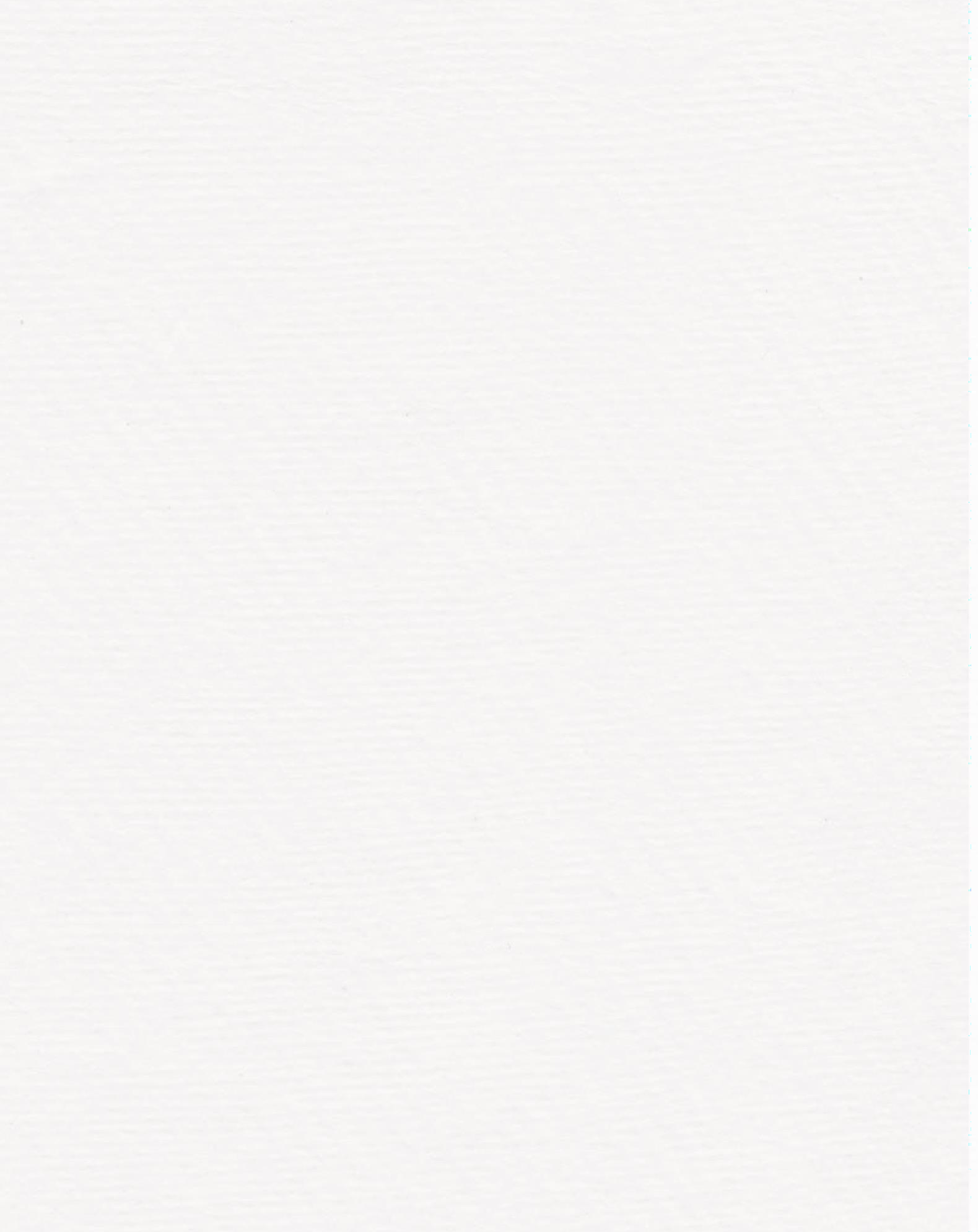 In de week van 23 mei hebben jullie drie dagen lang, heel de dag de tijd om jullie idee uit te voeren. Laat hieronder weten hoe jullie denken deze dagen in te gaan vullen.
Dag 1: 	_ 	_ 	_ 	_Dag 2: 	_ 	_ 	_ 	_ 	_Dag 3: 	_ 	_ 	_ 	_ 	_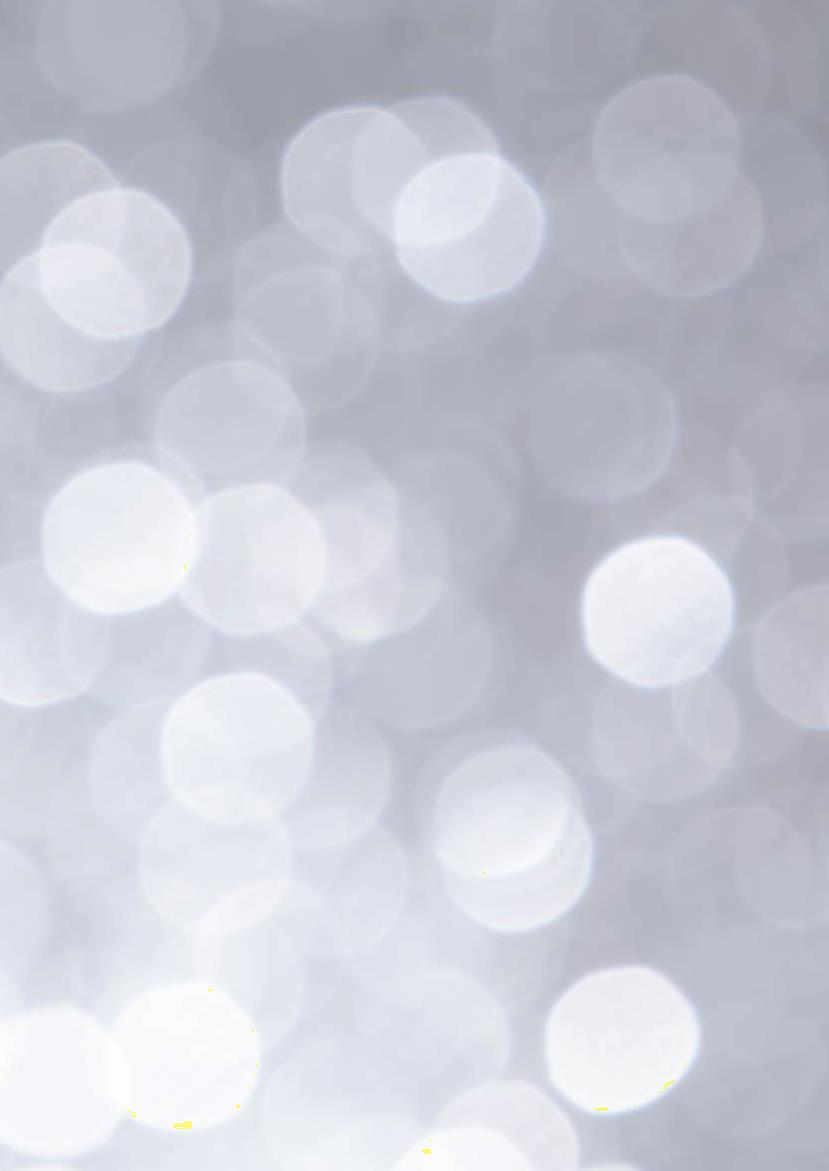 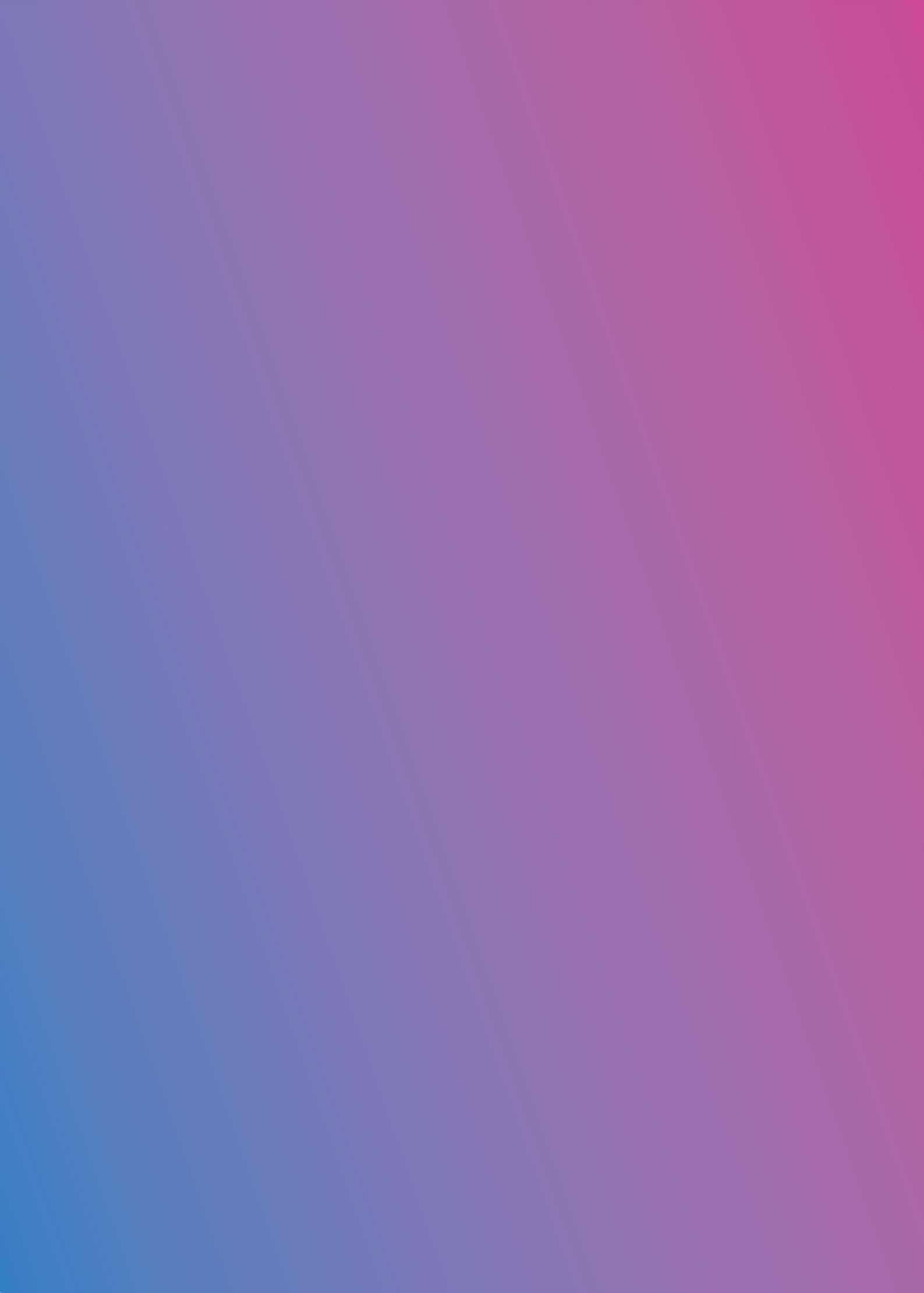 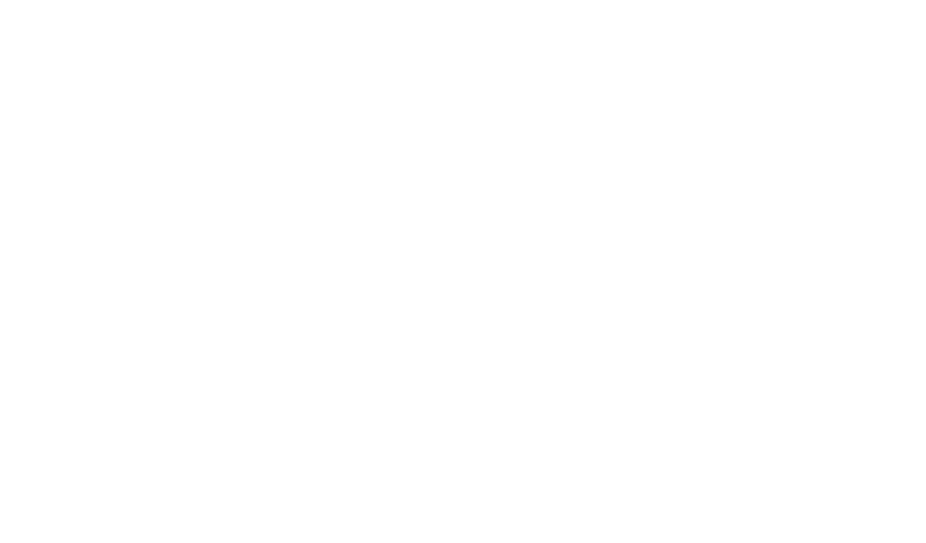 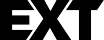 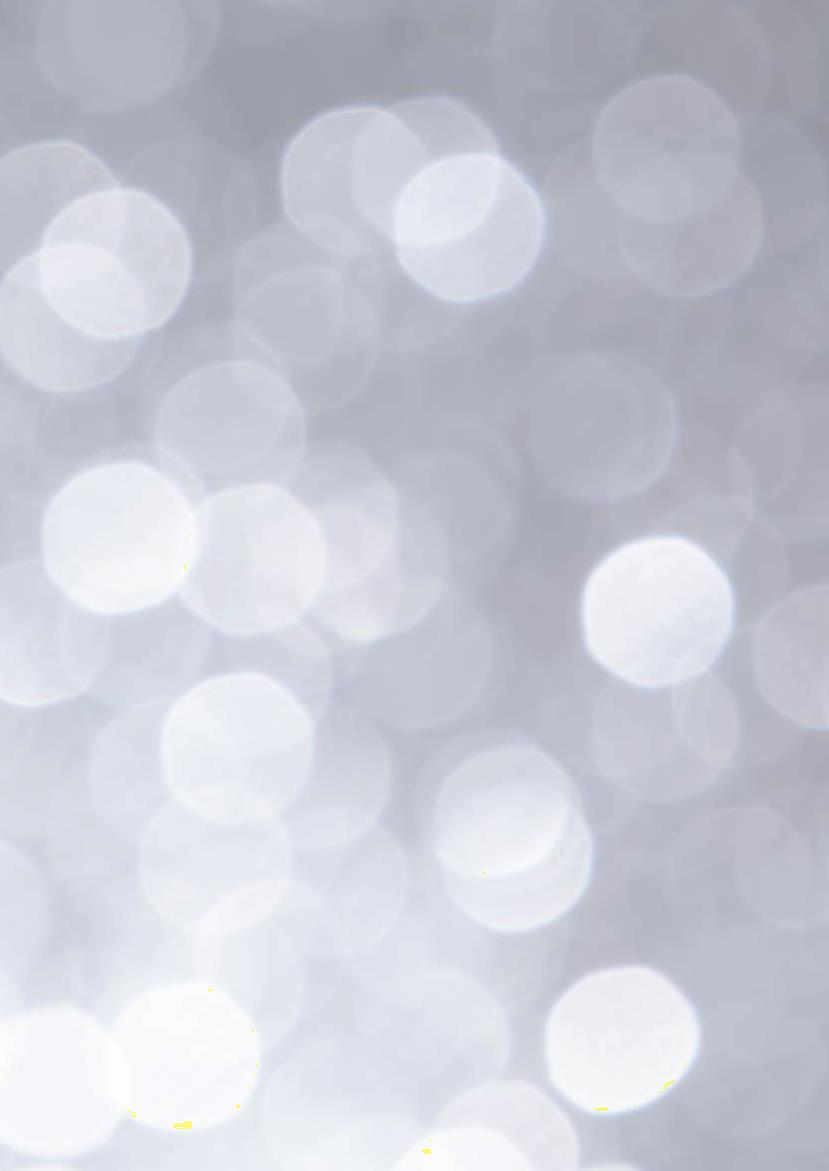 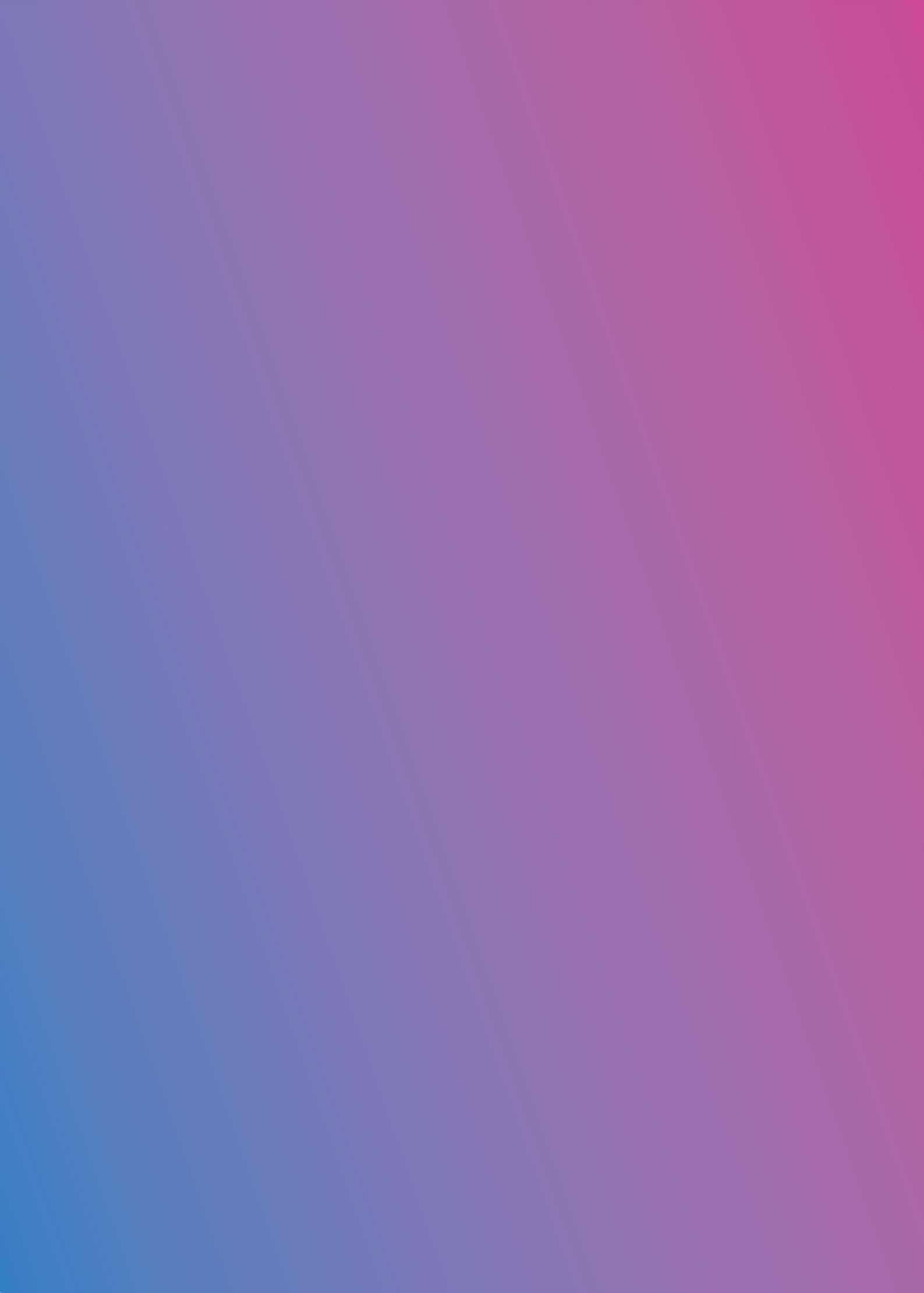 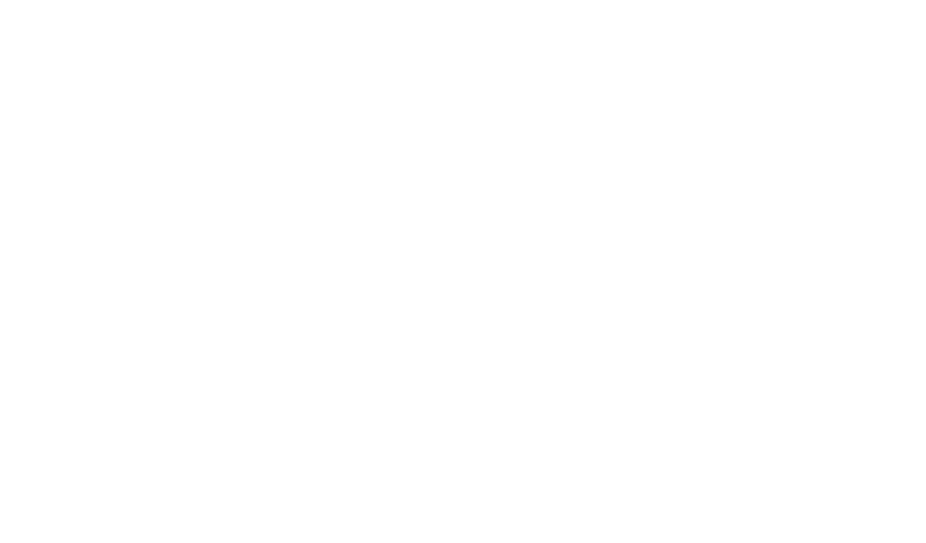 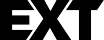 Thanks for joining!Bedankt voor je inzet en deelname aan het Next Up project!Wij zijn ook altijd te bereiken via onze socials:Next Up (facebook)	@next.upstories (instagram)DoelWat moet er gebeuren?Wat heb je nodig?Wat heb je nodig?Wie voert het uit?Wanneer bereikt?Waar uitvoeren?Wanneer afgerond?PersonenPersonenPersonenPersonenWieWanneerHoelangRolMaterialenMaterialenWatHoeveelEisenWanneerHoelangWatHoeveelKostenTOTAAL: